Kołaczkowo, dn. 14.07.2022 r.OŚ.6220.6.2019DECYZJAO ŚRODOWISKOWYCH UWARUNKOWANIACHNa podstawie art. 71, art. 75 ust. 1 pkt 4, art. 82, art. 85 ust. 1 i 2 pkt 2 i ust 3 ustawy z dnia 3 października 2008 r. o udostępnianiu informacji o środowisku i jego ochronie, udziale społeczeństwa w ochronie środowiska oraz o ocenach oddziaływania na środowisko 
(Dz. U. z 2022 r. poz. 1029), a także § 2 ust. 2 pkt 1, w związku z § 2 ust. 1 pkt 15 rozporządzenia Rady Ministrów z dnia 10 września 2019 r. w sprawie przedsięwzięć mogących znacząco oddziaływać na środowisko (Dz. U. poz. 1839) oraz art. 104 ustawy z dnia 14 czerwca 1960 r. Kodeks postępowania administracyjnego (Dz. U. z 2021 r. poz. 735), po rozpatrzeniu wniosku złożonego przez:KAS-BOKS Sp. z o.o.Zieliniec 7762-306 Kołaczkowoo wydanie decyzji o środowiskowych uwarunkowaniachiprzeprowadzeniu postępowaniaw sprawie oceny oddziaływania na środowiskoustalamśrodowiskowe uwarunkowania dla przedsięwzięcia pn.:„Rozbudowa istniejącej galwanizerni na działce ewidencyjnej nr 283,obręb Zieliniec, gmina Kołaczkowo”.i jednocześnie:określam:Rodzaj i miejsce realizacji przedsięwzięcia.Teren, na którym planowane jest przedsięwzięcie nie jest objęty miejscowym planem zagospodarowania przestrzennego. Planowane przedsięwzięcie polegać będzie na rozbudowie galwanizerni zlokalizowanej na działce nr ewid. 283, obręb Zieliniec, gmina Kołaczkowo. Wnioskodawca prowadzi usługowe naprawy wyposażenia sklepów i supermarketów, w tym naprawy wózków i koszyków sklepowych oraz regałów. Zakład produkcyjny zajmuje powierzchnię 35 000 m2. Wyposażony jest w zaplecze techniczne obejmujące: sekcję przyjęcia wyposażenia wraz z magazynem oraz placem magazynowym, sekcję demontażu i naprawy oraz sekcję powlekania elektrochemicznego. Elementy podlegające naprawie rozmontowywane są ręcznie, naprawy mogą obejmować: spawanie, szlifowanie lub inne etapy obróbki skrawaniem mające na celu przywrócenie funkcjonalności danemu przedmiotowi. W procesie galwanizacji wykorzystuje się dwie linie, zawieszkową i bębnową. Łączna pojemność wanien procesowych obecnie użytkowanych wynosi 33,19 m3.Istotne warunki korzystania ze środowiska w fazie realizacji i eksploatacji, 
ze szczególnym uwzględnieniem konieczności ochrony wartości przyrodniczych, zasobów naturalnych i zabytków oraz ograniczenia uciążliwości dla terenów sąsiednich.Planowane przedsięwzięcie należy realizować i eksploatować z uwzględnieniem następujących warunków:Zaprojektować halę o powierzchni maksymalnie 690 m2. W hali ulokować linię do cynkowania słabokwaśnego.W istniejącej galwanizerni ulokować nową linię do ściągania powłok lakierniczo-cynkowych.W projektowanej hali wykonać szczelną posadzkę, która gwarantować będzie zabezpieczenie środowiska gruntowo-wodnego. Powinna być ona złożona z warstwy gruntu, warstwy betonu podkładowego – warstwy betonu B35W wodoodpornego – posadzki żywicznej nieprzepuszczalnej.Łączna pojemność wanien procesowych w linii cynkowania może wynosić maksymalnie 88,35 m3.Łączna pojemność wanien procesowych w nowej linii do ściągania powłok lakierniczo-cynkowych może wynosić maksymalnie 53,46 m3.Substancje z planowanej linii do usuwania powłok lakierniczych odprowadzać istniejącymi emitorami E-1 i E-2.Wanny procesowe wchodzące w skład nowej linii cynkowania słabokwaśnego zaopatrzyć w wyciągi szczelinowe. Wyciągi szczelinowe zespolić w jeden ogólny kanał  wentylacyjny z dedykowanym wentylatorem osiowym.Powietrze znad powierzchni roboczych wanien odprowadzać za pośrednictwem kanału wskazanego w punkcie 7 poprzez filtr wodny o skuteczności oczyszczania na poziomie minimum 95%, a po oczyszczeniu odprowadzać do atmosfery emitorem oznaczonym symbolem E-5 o średnicy wylotu 0,4  m (+/- 10 %) i minimalnej wysokości wylotu 7 m n.p.t.Kąpiele w wannach procesowych podgrzewać z wykorzystaniem energii elektrycznej lub opcjonalnie za pomocą palników na olej opałowy o łącznej mocy nie większej niż 225 kW.Na nowym emitorze E-5 przygotować stanowisko pomiarowe i zainstalować króćce pomiarowe zgodnie z Polską Normą.Prowadzić ewidencję wielkości zużycia materiałów wykorzystywanych w procesach powlekania oraz rejestrację czasu pracy instalacji.Przeładunek surowców płynnych do wanien procesowych prowadzić z wykorzystaniem pompy.Ruch pojazdów ciężkich oraz wózków widłowych prowadzić wyłącznie w porze dnia, 
tj. w godz. od 6:00 do 22:00.W porze nocy, tj. w godz. 22:00 do 6:00, eksploatować wyłącznie galwanizernie. 
W tym okresie dopuszcza się korzystanie wyłącznie z 3 wentylatorów galwanizerni istniejącej i projektowanej.Projektowaną galwanizernię wentylować za pomocą maksymalnie jednego wentylatora 
o poziomie mocy akustycznej nie wyższym niż 80 dB. Zaopatrzenie w wodę na potrzeby realizacji i eksploatacji przedsięwzięcia realizować 
z wodociągu wiejskiego.Ścieki socjalno-bytowe odprowadzać do zbiorników bezodpływowych i wywozić 
na oczyszczalnię ścieków.Ścieki przemysłowe powstające po procesie neutralizacji odprowadzać do zbiorników bezodpływowych, a po podczyszczeniu przekazywać wozami asenizacyjnymi uprawnionym podmiotom.Osady, powstające w procesie neutralizacji, po osuszeniu na prasie hydraulicznej przekazywać jako odpad podmiotom uprawnionym do ich odbioru i zagospodarowania.Odcieki z osuszania osadów w prasie hydraulicznej zagospodarować jak pozostałe ścieki przemysłowe.Wody opadowe i roztopowe odprowadzać z niezanieczyszczonych powierzchni 
po podczyszczeniu w separatorze, w sposób zorganizowany (wewnętrzna kanalizacja deszczowa) do gruntu poprzez istniejący ziemny staw infiltracyjny na terenie, 
do którego Inwestor posiada prawo dysponowania nim.Wszystkie materiały i odpady (niebezpieczne i inne niż niebezpieczne) gromadzić 
w oddzielnych, szczelnych, oznakowanych pojemnikach zabezpieczających przed odciekami, w miejscach wyposażonych w utwardzone szczelne nawierzchnie, nienarażonych na opady atmosferyczne (zadaszonych), ograniczonych opaskami zabezpieczającymi przed odpływem ewentualnych przecieków lub odcieków 
na powierzchnie nieuszczelnione, mogących stwarzać zagrożenie dla środowiska gruntowo-wodnego.W miejscach przyjmowania i składowania materiałów niebezpiecznych 
oraz magazynowania odpadów zapewnić dostępność sorbentów, właściwych w zakresie ilości i rodzaju do potencjalnego zagrożenia, mogącego wystąpić w następstwie sytuacji awaryjnych.Do prac w obrębie zakładu w okresie realizacji przedsięwzięcia i jego eksploatacji należy dopuszczać tylko sprzęt w pełni sprawny oraz spełniający wymogi dopuszczające 
go do użytku.Na etapie realizacji przedsięwzięcia w miejscach zaplecza budowy, przeznaczonych 
do parkowania, serwisowania oraz tankowania sprzętu mechanicznego wykonać utwardzoną i szczelną nawierzchnię, zabezpieczającą środowisko gruntowo-wodne przed zanieczyszczeniami i zapewnić dostępność sorbentów, właściwych w zakresie ilości 
i rodzaju do potencjalnego zagrożenia, mogącego wystąpić w następstwie sytuacji awaryjnych.W czasie prowadzenia robót budowlanych inwestycji, a także podczas jej eksploatacji prowadzić stały monitoring stanu technicznego sprzętu mechanicznego oraz przypadków wystąpienia zanieczyszczenia gruntu i neutralizację miejsc mogących powodować ewentualne zagrożenie dla środowiska gruntowo-wodnego.Przedsięwzięcie zrealizować zgodnie z projektem budowlanym, w którym należy zastosować odpowiednie rozwiązania techniczne, technologiczne i organizacyjne minimalizujące negatywne oddziaływanie przedsięwzięcia na środowisko, 
a w szczególności na zdrowie ludzi.Realizacja i eksploatacja inwestycji nie może stanowić ponadnormatywnej uciążliwości 
dla otoczenia z uwagi na emisję zanieczyszczeń do powietrza i hałasu oraz zagrożenia dla środowiska gruntowo – wodnego poza teren, do którego Inwestor posiada tytuł prawny.Wymagania dotyczące ochrony środowiska konieczne do uwzględnienia 
w dokumentacji wymaganej do wydania decyzji, o których mowa w art. 72 ust. 1 ustawy, a w szczególności w projekcie budowlanym.Inwestor przyjmie takie rozwiązania techniczne, technologiczne i organizacyjne, które zagwarantują dotrzymanie standardów jakości środowiska poza terenem inwestycji 
i jednocześnie tożsame będą z rozwiązaniami i parametrami technicznymi, technologicznymi oraz organizacyjnymi przedsięwzięcia zawartymi w charakterystyce stanowiącej załącznik 
do niniejszej decyzji.Wymogi w zakresie przeciwdziałania skutkom awarii przemysłowych 
w odniesieniu do przedsięwzięć zaliczanych do zakładów stwarzających zagrożenie wystąpienia poważnych awarii.Przedsięwzięcie nie zalicza się do zakładów stwarzających zagrożenie występowania poważnych awarii przemysłowych.Wymogi w zakresie ograniczenia transgranicznego oddziaływania na środowisko w odniesieniu do przedsięwzięć, dla których prowadzono postępowanie dotyczące transgranicznego oddziaływania na środowisko.Nie stwierdzono transgranicznego oddziaływania przedsięwzięcia na środowisko.Gotowość instalacji do wychwytywania dwutlenku węgla w przypadku instalacji do spalania paliw w celu wytwarzania energii elektrycznej, o elektrycznej mocy znamionowej nie mniejszej niż 300 MW.Przedmiotowe przedsięwzięcie nie jest instalacją do spalania paliw.Nie stwierdzam konieczności wykonania kompensacji przyrodniczej.Nakładam konieczność zapobiegania, ograniczania oraz monitorowania oddziaływania przedsięwzięcia na środowisko.Obowiązek zapobiegania i ograniczenia oddziaływania realizować przez zastosowanie rozwiązań chroniących środowisko wymienionych w pkt I.2. i I.3 niniejszej decyzji.Nie stwierdzam konieczności utworzenia obszaru ograniczonego użytkowania dla planowanego przedsięwzięcia.Stwierdzam konieczność monitorowania oddziaływania przedsięwzięcia na środowisko.Nie stwierdzam konieczności przeprowadzenia oceny oddziaływania przedsięwzięcia na środowisko oraz postępowania w sprawie transgranicznego oddziaływania na środowisko w ramach postępowania w sprawie wydania decyzji, o których mowa w art. 72 ust. 1 pkt 1 ustawy o udostępnianiu informacji o środowisku i jego ochronie, udziale społeczeństwa w ochronie środowiska oraz o ocenach oddziaływania na środowisko.Nie stwierdzam konieczności wykonania analizy porealizacyjnej.Integralną częścią decyzji jest załącznik nr 1 stanowiący charakterystykę przedsięwzięcia.UzasadnienieW dniu 19.11.2019 r. Inwestor: KAS-BOKS Sp. z o.o. Zieliniec 77, 62-306 Kołaczkowo wystąpił do Wójta Gminy Kołaczkowo z wnioskiem o wydanie decyzji o środowiskowych uwarunkowaniach dla przedsięwzięcia pn.: „Rozbudowa istniejącej galwanizerni na działce ewidencyjnej nr 283, obręb Zieliniec, gmina Kołaczkowo”.Teren, na którym planowane jest przedsięwzięcie nie jest objęty miejscowym planem zagospodarowania przestrzennego.Na podstawie art. 75 ust. 1 pkt 4 ustawy z dnia 3 października 2008 r. o udostępnieniu informacji o środowisku i jego ochronie, udziale społeczeństwa w ochronie środowiska 
oraz ocenach oddziaływania na środowisko (Dz. U. z 2022 r. poz. 1029)/(dalej: u.o.o.ś.), stwierdzono, że organem właściwym do wydania decyzji o środowiskowych uwarunkowaniach jest wójt.Uzyskanie decyzji o środowiskowych uwarunkowaniach jest wymagane dla planowanych przedsięwzięć mogących zawsze znacząco oddziaływać na środowisko i przedsięwzięć mogących potencjalnie znacząco oddziaływać na środowisko. Planowane przedsięwzięcie kwalifikuje się do przedsięwzięć wymienionych 
w § 2 ust. 2 pkt 1, w związku z § 2 ust. 1 pkt 15 rozporządzenia Rady Ministrów z dnia 10 września 2019 r. w sprawie przedsięwzięć mogących znacząco oddziaływać na środowisko 
(Dz. U. z 2019 r. poz. 1839), dla których obowiązek przeprowadzenia oceny oddziaływania na środowisko jest obligatoryjny.Do wniosku dołączono następujące załączniki: raport oddziaływania na środowisko (dalej: raport), mapa ewidencyjna obejmująca przewidywany teren, na którym będzie realizowane przedsięwzięcie oraz obejmująca obszar, na który będzie ono oddziaływać, informatyczny nośnik danych z ich zapisem w formie elektronicznej przedłożony w czterech egzemplarzach oraz opłata skarbowa. Za wszystkie informacje, obliczenia, analizy zawarte w raporcie odpowiada autor 
tego opracowania, który składa stosowne oświadczenie (art. 74a ust 3 u.o.o.ś.). 
Autorami opracowania raportu dla przedmiotowej inwestycji są: mgr Sebastian Wójcik 
oraz mgr inż. Mikołaj Zielnica (data opracowania raportu październik 2019 r.).Ze względu na fakt, iż liczba stron postępowania przekracza 10, zgodnie 
z art. 74 ust. 3 u.o.o.ś został zastosowany przepis art. 49 ustawy z dnia 14 czerwca 1960 r. 
Kodeks postępowania administracyjnego (dalej: k.p.a.) umożliwiający zawiadomienie stron o decyzjach i innych czynnościach organu administracji publicznej w formie publicznego obwieszczenia, w innej formie publicznego ogłoszenia zwyczajowo przyjętej w danej miejscowości lub przez udostępnienie pisma w Biuletynie Informacji Publicznej na stronie podmiotowej właściwego organu administracji publicznej.Wobec powyższego w dniu 25.11.2019 r. Wójt Gminy Kołaczkowo obwieszczeniem 
znak sprawy: OŚ.6220.6.2019 z dnia 25.11.2019 r. zawiadomił strony postępowania o wszczęciu postępowania w przedmiotowej sprawie oraz o możliwości zapoznania się z dokumentacją sprawy, składania uwag i wniosków w siedzibie Urzędu Gminy w Kołaczkowie 
przy ul. Plac Reymonta 3 w godz. urzędowania (pon. 8-16, wt-pt. 7-15) osobiście, przez pełnomocnika lub na piśmie, a także za pomocą poczty elektronicznej na adres: ug@kolaczkowo.pl lub srodowisko@kolaczkowo.pl. Ww. obwieszczenie zostało udostępnione w publicznie dostępnym wykazie danych na stronie Biuletynu Informacji Publicznej 
Gminy Kołaczkowo oraz wywieszone na tablicy ogłoszeń w siedzibie urzędu gminy. 
Wójt Gminy Kołaczkowo zawiadomił również strony postępowania o wystąpieniu do:Regionalnego Dyrektora Ochrony Środowiska w Poznaniu o uzgodnienie warunków realizacji przedsięwzięcia (zgodnie z art. 77 ust. 1 pkt 1 u.o.o.ś.),Państwowego Powiatowego Inspektora Sanitarnego we Wrześni o wydanie opinii 
w sprawie realizacji przedsięwzięcia przed wydaniem decyzji o środowiskowych uwarunkowaniach (zgodnie z art. 77 ust. 1 pkt 2 u.o.o.ś.),Marszałka Województwa Wielkopolskiego w Poznaniu o wydanie opinii w sprawie realizacji przedsięwzięcia przed wydaniem decyzji o środowiskowych uwarunkowaniach 
(zgodnie z art. 77 ust. 1 pkt 3 u.o.o.ś.),Dyrektora Regionalnego Zarządu Gospodarki Wodnej Wód Polskich w Poznaniu 
o uzgodnienie warunków realizacji przedsięwzięcia (zgodnie z art. 77 ust. 1 pkt 4 u.o.o.ś.).Dodatkowo na podstawie art. 33 ust. 1 w związku z art. 3 ust. 1 pkt 11 u.o.o.ś. organ podał do publicznej wiadomości informację o przystąpieniu do przeprowadzenia oceny oddziaływania na środowisko oraz o wszczęciu postępowania z udziałem społeczeństwa w sprawie wydania decyzji o środowiskowych uwarunkowaniach dla przedsięwzięcia pn.:  „Rozbudowa istniejącej galwanizerni na działce ewidencyjnej nr 283, obręb Zieliniec, gmina Kołaczkowo”.Obwieszczenie Wójta Gminy Kołaczkowo zostało podane do publicznej wiadomości przez zamieszczenie na tablicy ogłoszeń w siedzibie urzędu gminy, tablicy ogłoszeń 
w m. Zieliniec – gm. Kołaczkowo i stronie internetowej Urzędu Gminy w Kołaczkowie – BIP zakładka Ochrona środowiska na okres 30 dni tj. od 27.11.2019 r. do 27.12.2019 r. włącznie. 
W wyznaczonym terminie w ramach toczącego się postępowania z udziałem społeczeństwa, 
nie wniesiono żadnych uwag, wniosków i zastrzeżeń w sprawie.Dyrektor Regionalnego Zarządu Gospodarki Wodnej Wód Polskich w Poznaniu pismem z dnia 18.12.2019 r. (przesłanym za pośrednictwem ePUAP) znak PO.RZŚ.436.109.2.2019.KP zwrócił się do organu prowadzącego postępowanie o wezwanie Inwestora do przedstawienia dodatkowych uzupełnień/wyjaśnień do raportu, umożliwiających pełną i właściwą ocenę zakresu oddziaływania przedsięwzięcia na cele środowiskowe jednolitych części wód i zajęcie stanowiska w sprawie. Dodatkowo Dyrektor Regionalnego Zarządu Gospodarki Wodnej 
Wód Polskich w Poznaniu w piśmie tym zawiadomił, że wydanie postanowienia 
w przedmiotowej sprawie nastąpi w terminie 30 dni od dnia otrzymania 
ww. uzupełnień/wyjaśnień.Wójt Gminy Kołaczkowo w związku z powyższym pismem z dnia 19.12.2019 r. 
znak sprawy: OŚ.6220.6.2019 wezwał Inwestora do przedłożenia stosownych uzupełnień/wyjaśnień w terminie 14 dni od otrzymania niniejszego pisma w dwóch egzemplarzach.Regionalny Dyrektor Ochrony Środowiska w Poznaniu pismem z dnia 19.12.2019 r. (przesłanym za pośrednictwem ePUAP) znak sprawy: WOO-I.4221.225.2019.BM.1 
poprosił organ o przedstawienie informacji na temat sposobu zagospodarowania terenu 
w otoczeniu przedsięwzięcia. Dodatkowo Regionalny Dyrektor Ochrony Środowiska w Poznaniu zawiadomił, że z uwagi na skomplikowany charakter sprawy i konieczność uzupełninia dokumentacji, sprawa zostanie załatwiona w terminie późniejszym, tj. do 29.01.2020 r. W dniu 20.12.2019 r. do organu wpłynęła opinia sanitarna Państwowego Powiatowego Inspektora Sanitarnego we Wrześni, znak sprawy: ON.NS.722.8.2019 z dnia 19.12.2019 r. W opinii tej Państwowy Powiatowy Inspektora Sanitarnego we Wrześni zaopiniował warunki w zakresie wymagań higienicznych i zdrowotnych w następującym zakresie:•	przedsięwzięcie powinno być zrealizowane zgodnie z projektem budowlanym, w którym należy zastosować odpowiednie rozwiązania techniczne, technologiczne i organizacyjne minimalizujące negatywne oddziaływanie przedsięwzięcia na środowisko, a w szczególności na zdrowie ludzi;•	realizacja i eksploatacja inwestycji nie może stanowić ponadnormatywnej uciążliwości dla otoczenia z uwagi na emisję zanieczyszczeń do powietrza i hałasu oraz zagrożenia dla środowiska gruntowo – wodnego poza teren, do którego Inwestor posiada tytuł prawny.	W dniu 7.01.2020 r. Wójt Gminy Kołaczkowo pismem znak sprawy: OŚ.6200.6.2019 przesłał do:Dyrektora Regionalnego Zarządu Gospodarki Wodnej Wód Polskich w Poznaniu przedłożone uzupełnienie Inwestora, które wpłynęło do organu 02.01.2020 r.Regionalnego Dyrektora Ochrony Środowiska w Poznaniu informację na temat faktycznego zagospodarowania terenu.14.01.2020 r. za pośrednictwem ePUAP zostało przesłane do organu stanowisko Dyrektora Regionalnego Zarządu Gospodarki Wodnej Wód Polskich w Poznaniu. 
W postanowieniu z dnia 14.01.2021 r. znak sprawy: PO.RZŚ.436.109.2.2019.KP Dyrektor Regionalnego Zarządu Gospodarki Wodnej Wód Polskich w Poznaniu uzgodnił realizację ww. przedsięwzięcia w realizowanym wariancie oraz określił następujące warunki jego realizacji: zaopatrzenie w wodę na potrzeby realizacji i eksploatacji przedsięwzięcia realizowane będzie z wodociągu wiejskiego;ścieki socjalno-bytowe odprowadzane będą do zbiorników bezodpływowych i wywożone na oczyszczalnię ścieków;ścieki przemysłowe powstające po procesie neutralizacji odprowadzać należy do zbiorników bezodpływowych, a po podczyszczeniu przekazywać wozami asenizacyjnymi uprawnionym podmiotom;osady, powstające w procesie neutralizacji, po osuszeniu na prasie hydraulicznej należy przekazywać jako odpad podmiotom uprawnionym do ich odbioru i zagospodarowania;odcieki z osuszania osadów w prasie hydraulicznej należy zagospodarować jak pozostałe ścieki przemysłowe;wody opadowe i roztopowe będą odprowadzane, z niezanieczyszczonych powierzchni po podczyszczeniu w separatorze, w sposób zorganizowany (wewnętrzna kanalizacja deszczowa) do gruntu poprzez istniejący ziemny staw infiltracyjny na terenie, 
do którego Inwestor posiada prawo dysponowania nim;wszystkie materiały i odpady (niebezpieczne i inne niż niebezpieczne) gromadzić należy w oddzielnych, szczelnych, oznakowanych pojemnikach zabezpieczających przed odciekami, w miejscach wyposażonych w utwardzone szczelne nawierzchnie, nienarażonych na opady atmosferyczne (zadaszonych), ograniczonych opaskami zabezpieczającymi przed odpływem ewentualnych przecieków lub odcieków na powierzchnie nieuszczelnione, mogących stwarzać zagrożenie dla środowiska gruntowo-wodnego;w miejscach przyjmowania i składowania materiałów niebezpiecznych oraz magazynowania odpadów należy zapewnić dostępność sorbentów, właściwych w zakresie ilości i rodzaju do potencjalnego zagrożenia, mogącego wystąpić w następstwie sytuacji awaryjnych;do prac w obrębie zakładu w okresie realizacji przedsięwzięcia i jego eksploatacji należy dopuszczać tylko sprzęt w pełni sprawny oraz spełniający wymogi dopuszczające go do użytku;na etapie realizacji przedsięwzięcia w miejscach zaplecza budowy, przeznaczonych do parkowania, serwisowania oraz tankowania sprzętu mechanicznego należy wykonać utwardzoną i szczelną nawierzchnię, zabezpieczającą środowisko gruntowo-wodne przed zanieczyszczeniami i zapewnić dostępność sorbentów, właściwych w zakresie ilości i rodzaju do potencjalnego zagrożenia, mogącego wystąpić w następstwie sytuacji awaryjnych;w czasie prowadzenia robót budowlanych inwestycji, a także podczas jej eksploatacji należy prowadzić stały monitoring stanu technicznego sprzętu mechanicznego oraz przypadków wystąpienia zanieczyszczenia gruntu i neutralizację miejsc mogących powodować ewentualne zagrożenie dla środowiska gruntowo-wodnego,a także nie stwierdził potrzeby:przeprowadzenia oceny oddziaływania na środowisko w ramach postępowania w sprawie wydania pozwolenia na budowę;przeprowadzenia postępowania w sprawie transgranicznego oddziaływania na środowisko przed rozpoczęciem realizacji przedsięwzięcia.W toku postępowania Regionalny Dyrektor Ochrony Środowiska w Poznaniu pismem z dnia 28.01.2020 r. (przesłanym za pośrednictwem ePUAP) znak sprawy: 
WOO-I.4221.225.2019.BM.3 poinformował Wójta Gminy Kołaczkowo, że z uwagi na skomplikowany charakter sprawy i konieczność uzupełnienia dokumentacji, sprawa zostanie załatwiona w terminie późniejszym, tj. do 28.02.2020 r. Natomiast 14.01.2020 r. pismem 
znak sprawy: WOO-I.4221.225.2019.BM.2 wezwał Inwestora do uzupełnienia raportu, przesyłając to pismo za pośrednictwem ePUAP do wiadomości organu.14.01.2020 r. za pośrednictwem ePUAP wpłynęło także zawiadomienie 
Marszałka Województwa Wielkopolskiego w Poznaniu znak sprawy: DSR-II-1.7030.63.2019 
z dnia 14.01.2020 r. informujące, iż z uwagi na konieczność uzupełnienia raportu 
o oddziaływaniu przedsięwzięcia na środowisko i przeprowadzenie postępowania wyjaśniającego, opinia przed wydaniem decyzji o środowiskowych uwarunkowaniach 
dla przedsięwzięcia pn.: „Rozbudowa istniejącej galwanizerni na działce ewidencyjnej nr 283, obręb Zieliniec, gmina Kołaczkowo”, nie zostanie wydana w ustawowym terminie. 
Marszałek Województwa Wielkopolskiego w Poznaniu wyznaczył nowy termin załatwienia sprawy na dzień 13.03.2020 r.Regionalny Dyrektor Ochrony Środowiska w Poznaniu pismem z dnia 26.02.2020 r. (przesłanym za pośrednictwem ePUAP) znak sprawy: WOO-I.4221.225.2019.BM.4 
po raz kolejny poinformował Wójta Gminy Kołaczkowo, że z uwagi na skomplikowany charakter sprawy i prośbę wnioskodawcy o prolongatę terminu na uzupełnienie raportu, sprawa zostanie załatwiona w terminie późniejszym, tj. do 30.03.2020 r. Natomiast 10.03.2020 r. pismem 
znak sprawy: WOO-I.4221.225.2019.BM.5 ponownie wezwał Inwestora do uzupełnienia raportu, przesyłając to pismo za pośrednictwem ePUAP do wiadomości organu.16.03.2020 r. za pośrednictwem ePUAP wpłynęło kolejne zawiadomienie 
Marszałka Województwa Wielkopolskiego w Poznaniu znak sprawy: DSR-II-1.7030.63.2019 
z dnia 16.03.2020 r. informujące, iż z uwagi na ograniczenia w funkcjonowaniu 
Urzędu Marszałkowskiego Województwa Wielkopolskiego w Poznaniu, związane 
z zapobieganiem zarażeniom koronawirusem SARS-Coc-2, wywołującym chorobę 
o nazwie COVID-19 opinia przed wydaniem decyzji o środowiskowych uwarunkowaniach 
dla przedsięwzięcia pn.: „Rozbudowa istniejącej galwanizerni na działce ewidencyjnej nr 283, obręb Zieliniec, gmina Kołaczkowo”, nie zostanie wydana w ustawowym terminie. 
Marszałek Województwa Wielkopolskiego w Poznaniu wyznaczył nowy termin załatwienia sprawy na dzień 13.05.2020 r.Regionalny Dyrektor Ochrony Środowiska w Poznaniu pismem z dnia 25.03.2020 r. (przesłanym za pośrednictwem ePUAP) znak sprawy: WOO-I.4221.225.2019.BM.6 poinformował Wójta Gminy Kołaczkowo, że z uwagi na skomplikowany charakter sprawy 
i trwającą analizę uzupełnienia raportu, które wpłynęło do Regionalnego Dyrektora Ochrony Środowiska w Poznaniu 11.03.2020 r. sprawa zostanie załatwiona w terminie późniejszym, 
tj. do 10.04.2020 r. Natomiast 14.05.2020 r. pismem znak sprawy: WOO-I.4221.225.2019.BM.7 ponownie wezwał Inwestora do uzupełnienia raportu, przesyłając to pismo za pośrednictwem ePUAP do wiadomości organu.Regionalny Dyrektor Ochrony Środowiska w Poznaniu pismem z dnia 20.05.2020 r. 
znak sprawy: WOO-I.4221.225.2019.BM.8 poinformował Inwestora - przesyłając to pismo 
za pośrednictwem ePUAP do wiadomości organu, że z dniem 16.05.2020 r. 
weszła w życie ustawa z dnia 14 maja 2020 r. o zmianie niektórych ustaw w zakresie działań osłonowych w związku z rozprzestrzenianiem się wirusa SARS-Cov-2 (Dz. U. z 2020 r. poz. 875). Zgodnie z art. 68 ust. 1 i ust. 6 tej ustawy terminy, o których mowa w art. 15zzr ust.1 i art. 15zzs ustawy z dnia 2 marca 2020 r. o szczególnych rozwiązaniach związanych z zapobieganiem, przeciwdziałaniem i zwalczaniem COVID-19, innych chorób zakaźnych oraz wywołanych nimi sytuacji kryzysowych (Dz. U z 2020, poz. 374 z późn. zm.), dla których bieg nie rozpoczął się,  
na podstawie tej ustawy rozpoczynają bieg po upływie 7 dni od dnia wejścia w życie niniejszej ustawy. Regionalny Dyrektor Ochrony Środowiska w piśmie tym poinformował również, 
że termin wskazany w wezwaniu do uzupełnienia raportu o oddziaływaniu na środowisko (pismo z 14.05.2020 r. znak WOO-I.4221.225.2019.BM.7) rozpoczyna swój bieg 
od 24.05.2020 r. Natomiast 20.05.2020 r. pismem znak sprawy: WOO-I.4221.225.2019.BM.9 Regionalny Dyrektor Ochrony Środowiska w Poznaniu poinformował Wójta Gminy Kołaczkowo o wyznaczeniu nowego terminu załatwienia sprawy do 23.06.2020 r. Regionalny Dyrektor Ochrony Środowiska w Poznaniu pismem z dnia 23.06.2020 r. (przesłanym za pośrednictwem ePUAP) znak sprawy: WOO-I.4221.225.2019.BM.10 poinformował Wójta Gminy Kołaczkowo, że z uwagi na skomplikowany charakter sprawy 
i konieczność uzupełnienia raportu, sprawa zostanie załatwiona w terminie późniejszym, 
tj. do 23.07.2020 r. Natomiast 23.06.2020 r. pismem znak sprawy: WOO-I.4221.225.2019.BM.9 ponownie wezwał Inwestora do uzupełnienia raportu, przesyłając to pismo za pośrednictwem ePUAP do wiadomości organu.07.07.2020 r. za pośrednictwem ePUAP ponowne wpłynęło zawiadomienie 
Marszałka Województwa Wielkopolskiego w Poznaniu znak sprawy: DSR-II-1.7030.63.2019 
z dnia 07.07.2020 r. informujące, iż z uwagi na konieczność uzupełnienia raportu 
o oddziaływaniu przedsięwzięcia na środowisko i przeprowadzenie postępowania wyjaśniającego, opinia przed wydaniem decyzji o środowiskowych uwarunkowaniach 
dla przedsięwzięcia pn.: „Rozbudowa istniejącej galwanizerni na działce ewidencyjnej nr 283, obręb Zieliniec, gmina Kołaczkowo”, nie zostanie wydana w ustawowym terminie. 
Marszałek Województwa Wielkopolskiego w Poznaniu wyznaczył nowy termin załatwienia sprawy do dnia 08.09.2020 r.Regionalny Dyrektor Ochrony Środowiska w Poznaniu przed wydaniem postanowienia uzgadniającego, jeszcze trzykrotnie informował organ, że z uwagi na skomplikowany charakter oraz trwającą analizę dokumentacji, sprawa zostanie załatwiona w późniejszym terminie, tj.:pismem z dnia 20.07.2020 r. znak sprawy: WOO-I.4221.225.2019.BM.11 – termin 
do 17.08.2020 r. (przesłanym za pośrednictwem ePUAP);pismem z dnia 06.08.2020 r. znak sprawy: WOO-I.4221.225.2019.BM.12 – termin 
do 16.09.2020 r. (przesłanym za pośrednictwem ePUAP);pismem z dnia 16.09.2020 r. znak sprawy: WOO-I.4221.225.2019.BM.14 – termin 
do 30.09.2020 r. (przesłanym za pośrednictwem ePUAP).08.09.2020 r. za pośrednictwem ePUAP wpłynęło po raz kolejny zawiadomienie Marszałka Województwa Wielkopolskiego w Poznaniu znak sprawy: DSR-II-1.7030.63.2019 
z dnia 08.09.2020 r. informujące, iż z uwagi na konieczność uzupełnienia raportu 
o oddziaływaniu przedsięwzięcia na środowisko i przeprowadzenie postępowania wyjaśniającego, opinia przed wydaniem decyzji o środowiskowych uwarunkowaniach 
dla przedsięwzięcia pn.: „Rozbudowa istniejącej galwanizerni na działce ewidencyjnej nr 283, obręb Zieliniec, gmina Kołaczkowo”, nie zostanie wydana w ustawowym terminie. 
Marszałek Województwa Wielkopolskiego w Poznaniu wyznaczył nowy termin załatwienia sprawy do dnia 10.11.2020 r.Regionalny Dyrektor Ochrony Środowiska w Poznaniu postanowienie uzgadniające wydał w dniu 18.09.2020 – znak sprawy: WOO-I.4221.225.2019.BM.13 określając 
w nim następujące warunki realizacji przedsięwzięcia:zaprojektować halę o powierzchni maksymalnie 690 m2. W hali ulokować linię 
do cynkowania słabokwaśnego;w istniejącej galwanizerni ulokować nową linię do ściągania powłok 
lakierniczo-cynkowych;w projektowanej hali wykonać szczelną posadzkę z wodoodpornego betonu i warstwy żywicznej;łączna pojemność wanien procesowych w linii cynkowania może wynosić maksymalnie 102,06 m3 a wanien płuczkowych 66,42 m3;łączna pojemność wanien procesowych w nowej linii do ściągania powłok lakierniczo-cynkowych może wynosić maksymalnie 60,48 m3 a wanien płuczkowych 34,02 m3;substancje z planowanej linii do usuwania powłok lakierniczych odprowadzać istniejącymi emitorami E-1 i E-2;wanny procesowe wchodzące w skład nowej linii cynkowania słabokwaśnego zaopatrzyć w wyciągi szczelinowe. Wyciągi szczelinowe zespolić w jeden ogólny kanał wentylacyjny z dedykowanym wentylatorem osiowym;powietrze znad powierzchni roboczych wanien odprowadzać za pośrednictwem kanału wskazanego w pkt. 7 postanowienia, poprzez filtr wodny o skuteczności oczyszczania 
na poziomie minimum 95%, a po oczyszczeniu odprowadzać do atmosfery emitorem oznaczonym symbolem E-5 o średnicy wylotu 0,4  m (+/- 10 %) i minimalnej wysokości wylotu 7 m n.p.t.;kąpiele w wannach procesowych podgrzewać z wykorzystaniem energii elektrycznej 
lub opcjonalnie za pomocą palników na olej opałowy o łącznej mocy nie większej 
niż 225 kW;na nowym emitorze E-5 przygotować stanowisko pomiarowe i zainstalować króćce pomiarowe zgodnie z Polską Normą;prowadzić ewidencję wielkości zużycia materiałów wykorzystywanych w procesach powlekania oraz rejestrację czasu pracy instalacji;przeładunek surowców płynnych do wanien procesowych prowadzić z wykorzystaniem pompy;ruch pojazdów ciężkich oraz wózków widłowych prowadzić wyłącznie w porze dnia, 
tj. w godz. od 6:00 do 22:00;w porze nocy, tj. w godz. 22:00 do 6:00, prowadzić prace wyłącznie w obiektach galwanizerni. W tym okresie dopuszcza się korzystanie wyłącznie z 3 wentylatorów galwanizerni istniejącej i projektowanej;projektowaną galwanizernię wentylować za pomocą maksymalnie jednego wentylatora o poziomie mocy akustycznej nie wyższym niż 80 dBoraz nie stwierdzając konieczności ponownego przeprowadzenia oceny oddziaływania przedsięwzięcia na środowisko oraz postępowania w sprawie transgranicznego oddziaływania na środowisko w ramach postępowania w sprawie wydania decyzji, 
o których mowa w art. 72 ust. 1 pkt 1 ustawy z dnia 3 października 2008 r. o udostępnianiu informacji o środowisku i jego ochronie, udziale społeczeństwa w ochronie środowiska 
oraz o ocenach oddziaływania na środowisko.Regionalny Dyrektor Ochrony Środowiska w Poznaniu, w związku z zakończeniem przedmiotowej sprawy, pocztą tradycyjną przekazał materiały zgromadzone podczas postępowania wyjaśniającego tj.: kopię pism wnioskodawcy z 28.02.2020 r. 
wraz z załącznikami, uzupełnienie do raportu z 12.07.2020 r., wydruki e-maila z 04.09.2020 r. 
i 15.09.2020 r. oraz uzupełnienie do raportu z 17.09.2020 r. – pismo z dnia 01.10.2020 r. (wpłynęło do urzędu: 05.10.2020 r.) znak sprawy: WOO-I.4221.225.2019.BM.15.15.12.2020 r. za pośrednictwem ePUAP wpłynęło po raz kolejny zawiadomienie Marszałka Województwa Wielkopolskiego w Poznaniu znak sprawy: DSR-II-1.7030.63.2019 
z dnia 15.12.2020 r. informujące, iż z uwagi na konieczność uzupełnienia raportu 
o oddziaływaniu przedsięwzięcia na środowisko i przeprowadzenie postępowania wyjaśniającego, opinia przed wydaniem decyzji o środowiskowych uwarunkowaniach 
dla przedsięwzięcia pn.: „Rozbudowa istniejącej galwanizerni na działce ewidencyjnej nr 283, obręb Zieliniec, gmina Kołaczkowo”, nie zostanie wydana w ustawowym terminie. 
Marszałek Województwa Wielkopolskiego w Poznaniu wyznaczył nowy termin załatwienia sprawy do dnia 15.02.2021 r.Marszałek Województwa Wielkopolskiego w Poznaniu pismem z dnia 12.01.2021 r. znak sprawy: DSR-II-1.7030.63.2019 wezwał Inwestora do złożenia w terminie 14 dni 
od dnia doręczenia tegoż wezwania – pisemnych wyjaśnień, dotyczących raportu o oddziaływaniu przedsięwzięcia na środowisko, przesyłając to pismo za pośrednictwem ePUAP do wiadomości organu.12.02.2021 r. za pośrednictwem ePUAP wpłynęło ponowne zawiadomienie 
Marszałka Województwa Wielkopolskiego w Poznaniu znak sprawy: DSR-II-1.7030.63.2019 
z dnia 12.02.2021 r. informujące, iż z uwagi na konieczność uzupełnienia raportu 
o oddziaływaniu przedsięwzięcia na środowisko i przeprowadzenie postępowania wyjaśniającego, opinia przed wydaniem decyzji o środowiskowych uwarunkowaniach 
dla przedsięwzięcia pn.: „Rozbudowa istniejącej galwanizerni na działce ewidencyjnej nr 283, obręb Zieliniec, gmina Kołaczkowo”, nie zostanie wydana w ustawowym terminie. 
Marszałek Województwa Wielkopolskiego w Poznaniu wyznaczył nowy termin załatwienia sprawy do dnia 12.04.2021 r.09.04.2021 r. za pośrednictwem ePUAP wpłynęło zawiadomienie 
Marszałka Województwa Wielkopolskiego w Poznaniu znak sprawy: DSR-II-1.7030.63.2019 
z dnia 09.04.2021 r. informujące, że opinia w zakresie warunków realizacji przedsięwzięcia 
pn.: „Rozbudowa istniejącej galwanizerni na działce ewidencyjnej nr 283, obręb Zieliniec, 
gmina Kołaczkowo”, nie zostanie wydana w ustawowym terminie, ze względu na konieczność przeprowadzenia postępowania wyjaśniającego. Marszałek Województwa Wielkopolskiego 
w Poznaniu wyznaczył nowy termin załatwienia sprawy do dnia 09.06.2021 r.Marszałek Województwa Wielkopolskiego w Poznaniu pismem z dnia 06.05.2021 r. znak sprawy: DSR-II-1.7030.63.2019 wezwał po raz kolejny Inwestora do złożenia w terminie 
14 dni od dnia doręczenia tegoż wezwania – pisemnych wyjaśnień, dotyczących raportu 
o oddziaływaniu przedsięwzięcia na środowisko, przesyłając to pismo za pośrednictwem ePUAP do wiadomości organu.08.06.2021 r. za pośrednictwem ePUAP wpłynęło zawiadomienie 
Marszałka Województwa Wielkopolskiego w Poznaniu znak sprawy: DSR-II-1.7030.63.2019 
z dnia 08.06.2021 r. informujące, że opinia w zakresie warunków realizacji nie zostanie wydana w ustawowym terminie, ze względu na konieczność przeprowadzenia postępowania wyjaśniającego. Marszałek Województwa Wielkopolskiego w Poznaniu wyznaczył nowy termin załatwienia sprawy do dnia 09.08.2021 r. Jednocześnie Marszałek Województwa Wielkopolskiego w Poznaniu poinformował, że wskutek reorganizacji Departamentu Środowiska Urzędu Marszałkowskiego Województwa Wielkopolskiego w Poznaniu, dotychczasowa sprawa znak DSR-II-1.7030.63.2019 została ponownie zarejestrowana pod znakiem DSR-III-1.7030.1.24.2021 (sprawa prowadzona przez Departament Zarządzania Środowiskiem i Klimatu).Marszałek Województwa Wielkopolskiego w Poznaniu pismem z dnia 04.08.2021 r. znak sprawy: DSR-III-1.7030.1.24.2021 wezwał po raz kolejny Inwestora do złożenia w terminie 14 dni od dnia doręczenia tegoż wezwania – pisemnych wyjaśnień, dotyczących raportu 
o oddziaływaniu przedsięwzięcia na środowisko, przesyłając to pismo za pośrednictwem ePUAP do wiadomości organu.09.08.2021 r. za pośrednictwem ePUAP wpłynęło zawiadomienie 
Marszałka Województwa Wielkopolskiego w Poznaniu znak sprawy: DSR-III-1.7030.1.24.2021 
z dnia 09.08.2021 r. informujące, że opinia w zakresie warunków realizacji przedsięwzięcia 
pn.: „Rozbudowa istniejącej galwanizerni na działce ewidencyjnej nr 283, obręb Zieliniec, 
gmina Kołaczkowo”, nie zostanie wydana w ustawowym terminie, ze względu na konieczność przeprowadzenia postępowania wyjaśniającego. Marszałek Województwa Wielkopolskiego 
w Poznaniu wyznaczył nowy termin załatwienia sprawy do dnia 08.10.2021 r. 
i tegoż dnia wydał postanowienie, w którym pozytywnie zaopiniował realizację 
ww. przedsięwzięcia. W uzasadnieniu ww. postanowienia Marszałek wskazał, iż ze względu na zaliczenie planowanego przedsięwzięcia do instalacji mogących  powodować znaczne zanieczyszczenie poszczególnych elementów  przyrodniczych albo środowiska jako całości, wymienionych 
w ust. 2 pkt 7 załącznika do rozporządzenia Ministra Środowiska z dnia 27 sierpnia 2014 r. 
w sprawie rodzajów instalacji mogących powodować znaczne zanieczyszczenie poszczególnych elementów przyrodniczych albo środowiska jako całości (Dz. U. z 2014 r., poz. 1169), 
jego eksploatacja będzie możliwa po uzyskaniu pozwolenia zintegrowanego. 
Wobec powyższego na podstawie art. 77 ust. 1 pkt 3 ustawy o udostępnianiu informacji 
o środowisku i jego ochronie, udziale społeczeństwa w ochronie środowiska oraz ocenach oddziaływania na środowisko, w związku z art. 378 ust. 2a pkt 2 ustawy – Prawo ochrony środowiska, organem właściwym do wydania niniejszej opinii jest Marszałek Województwa Wielkopolskiego.Opinia Marszałka swoim zakresem obejmuje wyłącznie kwestie związane 
z etapem eksploatacji instalacji, gdyż na gruncie przedmiotowego postępowania 
Marszałek Województwa Wielkopolskiego pełni rolę organu współdziałającego z uwagi 
na kompetencje do wydania pozwolenia zintegrowanego, a więc pozwolenia określającego warunki korzystania ze środowiska. Z tego względu dokonano analizy przedłożonej dokumentacji pod względem ustawowych wymagań dotyczących tegoż pozwolenia.W związku z zebranym materiałem dowodowym w przedmiotowej sprawie ponownie wystąpiono pismem znak sprawy: OŚ.6220.6.2019 z dnia 15.10.2021 r. do:Państwowego Powiatowego Inspektora Sanitarnego we Wrześni z zapytaniem 
czy podtrzymuje swoją opinię wyrażoną w piśmie znak ON.NS.722.8.2019 
z dnia 19.12.2019 r.;Dyrektora Regionalnego Zarządu Gospodarki Wodnej Wód Polskich w Poznaniu 
z zapytaniem czy podtrzymuje swoje uzgodnienia wyrażone w piśmie (postanowieniu)
znak PO.RZŚ.436.109.2.2019.KP z dnia 14.01.2020 r.;Regionalnego Dyrektora Ochrony Środowiska w Poznaniu z zapytaniem czy podtrzymuje swoje uzgodnienia wyrażone w piśmie (postanowieniu) znak WOO-II.4221.225.2019.BM.13 
z dnia 18.09.2020 r.;Marszałka Województwa Wielkopolskiego w Poznaniu z zapytaniem czy podtrzymuje 
swoją opinię wyrażoną w piśmie (postanowieniu) znak DSK-III.7030.1.24.2021 
z dnia 8.10.2021 r.;przesyłając ww. organom kserokopię zgromadzonego materiału dowodowego.		Wójt Gminy Kołaczkowo w tym samym dniu tj. 15.10.2021 r. obwieszczeniem – pismo znak sprawy OŚ.6220.6.2019 zawiadomił strony postępowania, że sprawa dotycząca wydania decyzji o środowiskowych uwarunkowaniach dla przedmiotowego przedsięwzięcia 
nie może zostać wydana w terminie, a przyczyną zwłoki jest konieczność zapoznania się 
ww. organów ze zgromadzonym materiałem w sprawie i uzyskania ponownego stanowiska 
oraz analiza zgromadzonego materiału przed wydaniem decyzji. Organ wyznaczył również 
nowy termin wydania decyzji o środowiskowych uwarunkowaniach do 16.12.2021 r.Państwowy Powiatowy Inspektor Sanitarny we Wrześni w odpowiedzi na wystąpienie Wójta Gminy Kołaczkowo poinformował w piśmie z dnia 03.11.2021 r. 
nowy znak sprawy: ON-NS.9011.598.2021 (przesłanym za pośrednictwem ePUAP), 
że zajął stanowisko w przedmiotowej sprawie w opinii sanitarnej z dnia 19.12.2019 r. 
znak ON.NS.722.8.2019 opiniując warunki przed wydaniem decyzji o środowiskowych uwarunkowaniach dla ww. przedsięwzięcia i podtrzymuje je w całości. Po przeanalizowaniu przedłożonych materiałów stanowisko Państwowego Powiatowego Inspektora Sanitarnego 
we Wrześni zawarte w ww. opinii nie uległo zmianie i pozostało aktualne.Regionalny Dyrektor Ochrony Środowiska w Poznaniu pismem z dnia 19.11.2021 r.
znak sprawy: WOO-II.4221.229.2021.BM.1 (przesłanym za pośrednictwem ePUAP) zawiadomił, że z uwagi na skomplikowany charakter sprawy i trwającą analizę dokumentacji, 
sprawa zostanie załatwiona w terminie późniejszym, tj. do 22.12.2021 r. 15.12.2021 r. Wójt Gminy Kołaczkowo zawiadomił strony postępowania o zajętym stanowisku przez Państwowego Powiatowego Inspektora Sanitarnego we Wrześni 
oraz o wyznaczeniu nowego terminu załatwienia sprawy do 16.02.2022 r. Przyczyną zwłoki 
jest oczekiwanie przez organ na zajęcie stanowiska przez Marszałka Województwa Wielkopolskiego w Poznaniu, Regionalnego Dyrektora Ochrony Środowiska w Poznaniu oraz Dyrektora Regionalnego Zarządu Gospodarki Wodnej Wód Polskich w Poznaniu, po przesłaniu  w dniu 15.10.2021 r. przez organ prowadzący postępowanie kserokopii materiału dowodowego zgromadzonego w toku postępowania o wydanie decyzji o środowiskowych uwarunkowaniach dla ww. przedsięwzięcia.Regionalny Dyrektor Ochrony Środowiska w Poznaniu pismem z dnia 22.12.2021 
znak sprawy: WOO-II.4221.229.2021.BM.2 (przesłanym za pośrednictwem ePUAP) poinformował, że w związku z przesłanymi dokumentami winien ponownie uzgodnić warunki realizacji przedmiotowego przedsięwzięcia ponieważ zmienią się warunki związane 
z pojemnością wanien procesowych. Regionalny Dyrektor Ochrony Środowiska w Poznaniu poprosił również tut. organ o wystąpienie w trybie art. 77 ust 1 pkt 1 u.o.o.ś. o ponowne uzgodnienie warunków realizacji przedmiotowego przedsięwzięcia oraz zwrócił się 
z zapytaniem czy materiały zgromadzone w toku wcześniejszego postępowania o sygnaturze WOO-II.4221.225.2019.BM mają być wykorzystane w ponownym postępowaniu o uzgodnienie warunków realizacji inwestycji, a także czy informacje zawarte w piśmie Wójta Gminy Kołaczkowo z 7.01.2020 r. dotyczące faktycznego zagospodarowania w otoczeniu terenu inwestycji są nadal aktualne. Z uwagi na skomplikowany charakter sprawy i konieczność uzyskania ww. informacji Regionalny Dyrektor Ochrony Środowiska w Poznaniu poinformował także o załatwieniu sprawy w późniejszym terminie, tj. 30 dni od dnia wpływu do Regionalnego Dyrektora Ochrony Środowiska w Poznaniu wystąpienia Wójta Gminy Kołaczkowo o ponowne uzgodnienie warunków realizacji inwestycji. Wobec powyższego organ pismem 
z dnia 28.12.2021 r. znak sprawy: OŚ.6220.6.2019 ponownie wniósł do Regionalnego Dyrektora Ochrony Środowiska w Poznaniu o uzgodnienie warunków realizacji przedsięwzięcia 
pn.: „Rozbudowa istniejącej galwanizerni na działce ewidencyjnej nr 283, obręb Zieliniec, 
gmina Kołaczkowo” przesyłając jednocześnie „nowe” pismo ze stanowiska ds. gospodarki przestrzennej z dnia 28.12.2021 r. (znak sprawy: DGP.6724.254.2021) dot. faktycznego zagospodarowania w otoczeniu terenu inwestycji.Regionalny Dyrektor Ochrony Środowiska w Poznaniu postanowienie uzgadniające wydał w dniu 24.01.2022 r. znak sprawy: WOO-II.4221.229.2021.BM.3 określając 
w nim następujące warunki realizacji przedsięwzięcia:zaprojektować halę o powierzchni maksymalnie 690 m2. W hali ulokować linię do cynkowania słabokwaśnego;w istniejącej galwanizerni ulokować nową linię do ściągania powłok lakierniczo-cynkowych;w projektowanej hali wykonać szczelną posadzkę z wodoodpornego betonu i warstwy żywicznej;łączna pojemność wanien procesowych w linii cynkowania może wynosić maksymalnie 88,35 m3;łączna pojemność wanien procesowych w nowej linii do ściągania powłok lakierniczo-cynkowych może wynosić maksymalnie 53,46 m3;substancje z planowanej linii do usuwania powłok lakierniczych odprowadzać istniejącymi emitorami E-1 i E-2;wanny procesowe wchodzące w skład nowej linii cynkowania słabokwaśnego zaopatrzyć w wyciągi szczelinowe. Wyciągi szczelinowe zespolić w jeden ogólny kanał  wentylacyjny z dedykowanym wentylatorem osiowym;powietrze znad powierzchni roboczych wanien odprowadzać za pośrednictwem kanału wskazanego w pkt. 7 postanowienia, poprzez filtr wodny o skuteczności oczyszczania na poziomie minimum 95%, a po oczyszczeniu odprowadzać do atmosfery emitorem oznaczonym symbolem E-5 o średnicy wylotu 0,4  m (+/- 10 %) i minimalnej wysokości wylotu 7 m n.p.t.;kąpiele w wannach procesowych podgrzewać z wykorzystaniem energii elektrycznej lub opcjonalnie za pomocą palników na olej opałowy o łącznej mocy 
nie większej niż 225 kW;na nowym emitorze E-5 przygotować stanowisko pomiarowe i zainstalować króćce pomiarowe zgodnie z Polską Normą;prowadzić ewidencję wielkości zużycia materiałów wykorzystywanych w procesach powlekania oraz rejestrację czasu pracy instalacji;przeładunek surowców płynnych do wanien procesowych prowadzić z wykorzystaniem pompy;ruch pojazdów ciężkich oraz wózków widłowych prowadzić wyłącznie w porze dnia, 
tj. w godz. od 6:00 do 22:00;w porze nocy, tj. w godz. 22:00 do 6:00, eksploatować wyłącznie galwanizernie. 
W tym okresie dopuszcza się korzystanie jedynie z łącznie 3 wentylatorów galwanizerni istniejącej i projektowanej;projektowaną galwanizernię wentylować za pomocą maksymalnie jednego wentylatora o poziomie mocy akustycznej nie wyższym niż 80 dBoraz nie stwierdzając konieczności ponownego przeprowadzenia oceny oddziaływania przedsięwzięcia na środowisko oraz postępowania w sprawie transgranicznego oddziaływania na środowisko w ramach postępowania w sprawie wydania decyzji, o których mowa 
w art. 72 ust. 1 pkt 1 ustawy z dnia 3 października 2008 r. o udostępnianiu informacji o środowisku i jego ochronie, udziale społeczeństwa w ochronie środowiska oraz o ocenach oddziaływania na środowisko.Ww. warunki znalazły odzwierciedlenie w sentencji niniejszej decyzji.07.04.2022 r. za pośrednictwem ePUAP zostało przesłane stanowisko 
Dyrektora Regionalnego Zarządu Gospodarki Wodnej Wód Polskich w Poznaniu. 
W postanowieniu z dnia 06.04.2022 r. znak sprawy: PO.RZŚ.436.109.2.2019.KP 
Dyrektor Regionalnego Zarządu Gospodarki Wodnej Wód Polskich w Poznaniu uzgodnił realizację ww. przedsięwzięcia w realizowanym wariancie oraz określił następujące warunki jego realizacji: zaopatrzenie w wodę na potrzeby realizacji i eksploatacji przedsięwzięcia realizowane będzie z wodociągu wiejskiego;ścieki socjalno-bytowe odprowadzane będą do zbiorników bezodpływowych 
i wywożone na oczyszczalnię ścieków;ścieki przemysłowe powstające po procesie neutralizacji odprowadzać należy 
do zbiorników bezodpływowych, a po podczyszczeniu przekazywać wozami asenizacyjnymi uprawnionym podmiotom;osady, powstające w procesie neutralizacji, po osuszeniu na prasie hydraulicznej należy przekazywać jako odpad podmiotom uprawnionym do ich odbioru i zagospodarowania; odcieki z osuszania osadów w prasie hydraulicznej należy zagospodarować jak pozostałe ścieki przemysłowe;wody opadowe i roztopowe będą odprowadzane z niezanieczyszczonych powierzchni po podczyszczeniu w separatorze, w sposób zorganizowany (wewnętrzna kanalizacja deszczowa) do gruntu poprzez istniejący ziemny staw infiltracyjny na terenie, 
do którego Inwestor posiada prawo dysponowania nim;wszystkie materiały i odpady (niebezpieczne i inne niż niebezpieczne) gromadzić należy w oddzielnych, szczelnych, oznakowanych pojemnikach zabezpieczających przed odciekami, w miejscach wyposażonych w utwardzone szczelne nawierzchnie, nienarażonych na opady atmosferyczne (zadaszonych), ograniczonych opaskami zabezpieczającymi przed odpływem ewentualnych przecieków lub odcieków 
na powierzchnie nieuszczelnione, mogących stwarzać zagrożenie dla środowiska gruntowo-wodnego;w miejscach przyjmowania i składowania materiałów niebezpiecznych 
oraz magazynowania odpadów należy zapewnić dostępność sorbentów, właściwych 
w zakresie ilości i rodzaju do potencjalnego zagrożenia, mogącego wystąpić 
w następstwie sytuacji awaryjnych;posadzka w nowoprojektowanym obiekcie powinna gwarantować zabezpieczenie środowiska gruntowo-wodnego i powinna być złożona z warstwy gruntu, 
warstwy betonu podkładowego – warstwy betonu B35W wodoodpornego – posadzki żywicznej nieprzepuszczalnej;do prac w obrębie zakładu w okresie realizacji przedsięwzięcia i jego eksploatacji 
należy dopuszczać tylko sprzęt w pełni sprawny oraz spełniający wymogi dopuszczające 
go do użytku;na etapie realizacji przedsięwzięcia w miejscach zaplecza budowy, przeznaczonych 
do parkowania, serwisowania oraz tankowania sprzętu mechanicznego należy wykonać utwardzoną i szczelną nawierzchnię, zabezpieczającą środowisko gruntowo-wodne przed zanieczyszczeniami i zapewnić dostępność sorbentów, właściwych w zakresie ilości i rodzaju do potencjalnego zagrożenia, mogącego wystąpić w następstwie sytuacji awaryjnych;w czasie prowadzenia robót budowlanych inwestycji a także podczas jej eksploatacji należy prowadzić stały monitoring stanu technicznego sprzętu mechanicznego 
oraz przypadków wystąpienia zanieczyszczenia gruntu i neutralizację miejsc mogących powodować ewentualne zagrożenie dla środowiska gruntowo-wodnego,a także nie stwierdził potrzeby:przeprowadzenia oceny oddziaływania na środowisko w ramach postępowania 
w sprawie wydania pozwolenia na budowę;przeprowadzenia postępowania w sprawie transgranicznego oddziaływania 
na środowisko przed rozpoczęciem realizacji przedsięwzięcia.Ww. warunki znalazły odzwierciedlenie w sentencji niniejszej decyzji.W dniu 13.04.2022 r. Marszałek Województwa Wielkopolskiego w Poznaniu w piśmie 
z dnia 13.04.2022 r. znak sprawy: DSK-III.7030.1.24.2021 poinformował, że przedłożone dokumenty nie mają wpływu na wydaną wcześniej opinię (po otrzymaniu materiału dowodowego zgromadzonego w toku postępowania).Na podstawie art. 33 ust. 1, w związku z art. 3 ust. 1 pkt 11 oraz art. 34 u.o.o.ś. 
Wójt Gminy Kołaczkowo w dniu 19.04.2022 r. obwieszczeniem podał do publicznej wiadomości informację o przeprowadzonej ocenie oddziaływania na środowisko oraz o ponownym rozpoczęciu procedury udziału społeczeństwa w ramach postępowania w sprawie wydania decyzji o środowiskowych uwarunkowaniach dla przedsięwzięcia pn.: „Rozbudowa istniejącej galwanizerni na działce ewidencyjnej nr 283, obręb Zieliniec, gmina Kołaczkowo”.Obwieszczenie Wójta Gminy Kołaczkowo zostało podane do publicznej wiadomości przez zamieszczenie na tablicy ogłoszeń w siedzibie urzędu gminy, tablicy ogłoszeń 
w m. Zieliniec – gm. Kołaczkowo i stronie internetowej Urzędu Gminy w Kołaczkowie – BIP zakładka Ochrona środowiska na okres 30 dni tj. od 20.04.2022 r. do 20.05.2022 r. włącznie. 
W wyznaczonym terminie w ramach toczącego się postępowania z udziałem społeczeństwa, 
nie wniesiono żadnych uwag, wniosków i zastrzeżeń w sprawie.Następnie Wójt Gminy Kołaczkowo na podstawie art. 10 k.p.a. w toku postępowania wszczętego na wniosek z dnia 19.11.2019 r. złożony przez Inwestora: KAS BOKS Sp. z o.o. Zieliniec 77, 62-306 Kołaczkowo o wydanie decyzji o środowiskowych uwarunkowaniach 
dla przedsięwzięcia pn.: „Rozbudowa istniejącej galwanizerni na działce ewidencyjnej nr 283, obręb Zieliniec, gmina Kołaczkowo”, w dniu 23.05.2022 r. poprzez obwieszczenie zawiadomił 
o możliwości zapoznania się i wypowiedzenia co do zebranych dowodów i materiałów 
przed wydaniem decyzji w sprawie określenia środowiskowych uwarunkowań dla planowanego przedsięwzięcia, jednocześnie informując o wydanych opiniach i dokonanych uzgodnieniach przed wydaniem decyzji przez:Państwowego Powiatowego Inspektora Sanitarnego we Wrześni;Dyrektora Regionalnego Zarządu Gospodarki Wodnej Wód Polskich w Poznaniu;Regionalnego Dyrektora Ochrony Środowiska w Poznaniu;Marszałka Województwa Wielkopolskiego w Poznaniu.Zainteresowane strony mogły zapoznać się z dokumentacją sprawy w siedzibie organu, 
a także składać uwagi i wnioski w powyższej sprawie osobiście, przez pełnomocnika 
na piśmie lub za pomocą poczty elektronicznej na adres mailowy ug@kolaczkowo.pl lub srodowisko@kolaczkowo.pl w terminie 7 dni od daty doręczenia niniejszego zawiadomienia. W dniu 13.06.2022 r. organ obwieszczeniem, którego publiczne udostępnienie 
w Biuletynie Informacji Publicznej Urzędu Gminy w Kołaczkowie nastąpiło z dniem 14 czerwca 2022 r. powiadomił strony o przedłużeniu terminu załatwienia sprawy w przedmiocie wydania decyzji o środowiskowych uwarunkowaniach dla ww. przedsięwzięcia do 14.07.2022 r. wynikające ze skomplikowanego charakteru sprawy oraz konieczności analizy zgromadzonego materiału dowodowego przed wydaniem decyzji.Organ w niniejszej decyzji wziął pod uwagę zarówno opinię Państwowego Powiatowego Inspektoratu Sanitarnego oraz Marszałka Województwa Wielkopolskiego, jak i uzgodnienia Regionalnego Dyrektora Ochrony Środowiska oraz Dyrektora Regionalnego Zarządu Gospodarki Wodnej Wód Polskich i ustalił w oparciu o ww. opinie/uzgodnienia warunki realizacji przedmiotowego przedsięwzięcia.Planowane przedsięwzięcie polegać będzie na rozbudowie galwanizerni zlokalizowanej na działce nr ewid. 283, obręb Zieliniec, gmina Kołaczkowo. Obecnie działka nr 283 opisana 
jest jako grunt rolny określony jako RIVa oraz tereny przemysłowe Ba. Całkowita powierzchnia terenu działki nr ewid. 282 = 3,0752 ha; powierzchnia zabudowy docelowo ok. 0,05856 ha (obecnie ok. 0,05756 ha); powierzchnia utwardzona docelowo ok. 0,99 ha (obecnie ok. 1,0 ha).Jak wynika z raportu, wnioskodawca prowadzi usługowe naprawy wyposażenia sklepów i supermarketów, w tym naprawy wózków i koszyków sklepowych oraz regałów. 
Zakład produkcyjny zajmuje powierzchnię 35 000 m2. Wyposażony jest w zaplecze techniczne obejmujące: sekcję przyjęcia wyposażenia wraz z magazynem oraz placem magazynowym, sekcję demontażu i naprawy oraz sekcję powlekania elektrochemicznego. 
Elementy podlegające naprawie rozmontowywane są ręcznie, naprawy mogą obejmować: spawanie, szlifowanie lub inne etapy obróbki skrawaniem mające na celu przywrócenie funkcjonalności danemu przedmiotowi. W procesie galwanizacji wykorzystuje się dwie linie, zawieszkową i bębnową. Łączna pojemność wanien procesowych obecnie użytkowanych wynosi 33,19 m3. Wnioskodawca wykorzystuje też linię do powlekania proszkowego 
wraz z piecem do polimeryzacji farby. Wnioskodawca posiada pozwolenie zintegrowane Marszałka Województwa Wielkopolskiego z 10 listopada 2010 r., znak DSR.VI.7623-99/10, zmienione decyzjami Marszałka Województwa Wielkopolskiego z 25 maja 2012 r., 
znak DSR-VI.7222.65.2012, 5 grudnia 2012 r., znak DSR-II-1.7222.43.2012, 23 grudnia 2014 r., znak DSR-II-1.7222.149.2014, 14 października 2016 r., znak DSR-II-1.7222.29.2016 
oraz 20 września 2019 r., znak DSR-II-1.7222.113.2019, na prowadzenie instalacji 
do powierzchniowej obróbki metali z zastosowaniem procesów chemicznych 
lub elektrolitycznych. Zgodnie z raportem, w ramach inwestycji planuje się budowę nowej hali, 
w której ulokowana będzie nowa linia do cynkowania słabokwaśnego i modernizację istniejącej galwanizerni poprzez ulokowanie nowej linii do ściągania powłok lakierniczo-cynkowych. Powierzchnia nowej hali wyniesie 690 m2. W celu określenia skali inwestycji powierzchnię hali wskazano w warunkach realizacji niniejszej decyzji. Posadzka w planowanej hali, podobnie jak w istniejącej galwanizerni, będzie z betonu wodoodpornego i nieprzepuszczalnej warstwy żywicznej. Linia do cynkowania słabokwaśnego obejmie procesy: odtłuszczania chemicznego, trawienia, odtłuszczania elektrochemicznego, dekapowania, cynkowania słabokwaśnego, rozjaśniania, pasywacji niebieskiej, lakierowania oraz płukania. 
Łączna pojemność wanien procesowych wyniesie 88,35 m3. Układ procesu galwanizowania słabokwaśnego wspomagany będzie przez następujące urządzenia i instalacje: suszarkę 
do detali po nakładaniu lakieru, filtry świecowe w wannach procesowych, dozowniki w wannach procesowych, stację czyszczenia pasywacji, stację DEMI – obiegową, suwnicę do załadunku 
i wyładunku, prostowniki, agregat wody lodowej do chłodzenia kąpieli, dmuchawę bocznokanałową do burzenia kąpieli, filtr oraz wentylator wyciągowy dla nowej linii. W nowej linii do ściągania powłok lakierniczych zakłada się prowadzenie następujących procesów: ściąganie alkaliczne, odtłuszczanie elektrochemiczne, trawienie, ściąganie lakieru proszkowego oraz płukanie. Linia ta ulokowana będzie, jak wynika z raportu, w istniejącej galwanizerni. W celu reorganizacji, usunięty zostanie obecnie wykorzystywany neutralizator, który docelowo zastąpiony będzie nowym, ulokowanym w pomieszczeniu demontażu wózków. Łączna pojemność wanien procesowych wyniesie 53,46 m3.W raporcie i w uzupełnieniach do niego przedstawiono oddziaływanie przedmiotowego przedsięwzięcia na stan jakości powietrza po jego realizacji. Wnioskodawca dla istniejących 
linii cynkowania (linia zawieszkowa i bębnowa) posiada pozwolenie zintegrowane wydane przez Marszałka Województwa Wielkopolskiego decyzją z 10 listopada 2010 r., 
znak DSR.VI.7623-99/10, z późniejszymi zmianami. Dla istniejących źródeł na potrzeby analizy przedstawionej w raporcie emisję maksymalną przyjęto zgodnie z wielkościami określonymi 
w tych pozwoleniach, jednakże z uwagi na fakt, iż nowa linia do usuwania powłok lakierniczych (w skład której wejdą wanny do płukania, ściągania alkalicznego, odtłuszczania elektrochemicznego, trawienia, ściągania lakieru proszkowego) podłączona zostanie 
do istniejącego systemu wentylacyjnego – emitorów E-1 i E-2, emisję chlorowodoru 
z tych emitorów podwojono. Zwiększono tylko emisję chlorowodoru, gdyż w roztworach kąpieli na nowej linii do usuwania powłok stosowany będzie kwas solny i wodorotlenek sodu (nieposiadający wartości odniesienia w powietrzu). Z emitorów E-1 i E-2 uwzględniono również emisję substancji, które są emitowane do powietrza na skutek procesów lakierowania 
na istniejącej linii zawieszkowej (a nie były uwzględnione w posiadanym pozwoleniu zintegrowanym). Ponadto, w analizie uwzględniono również takie źródła emisji jak: 
dwa stanowiska spawalnicze, kocioł na paliwo stałe o mocy 100 kW, palnik olejowy 
do polimeryzacji farby o mocy 53 kW, kocioł na paliwo stałe o mocy 150 kW. 
Należy dodać, iż proces powlekania lakierami proszkowymi zachodzi w sytuacji, gdy nie istnieje konieczność powlekania elektrochemicznego. W uzupełnieniu raportu wskazano, że malarnia proszkowa nie jest źródłem emisji substancji do powietrza, gdyż napylana elektrostatycznie farba jest odzyskiwana w rękawach filtrujących i zawraca do procesu. Urządzenie nie posiada odpowietrzenia oraz emitora. Wnioskodawca wskazał, że roczne zużycie farb proszkowych wynosi ok. 2 Mg i nie ulegnie zmianie po realizacji inwestycji.Źródłem emisji w związku z projektowanym przedsięwzięciem (oprócz planowanej linii 
do usuwania powłok lakierniczych) będzie linia cynkowania słabokwaśnego, w skład 
której wejdą wanny do odtłuszczania chemicznego, trawienia, płukania, odtłuszczania elektrochemicznego, dekapowania, cynkowania słabokwaśnego, rozjaśniania, pasywacji niebieskiej, lakierowania. Wanny procesowe wchodzące w skład nowej linii cynkowania słabokwaśnego zaopatrzone zostaną w wyciągi szczelinowe. Wyciągi szczelinowe zespolone zostaną w jeden ogólny kanał wentylacyjny z dedykowanym wentylatorem osiowym i powietrze znad powierzchni roboczych wanien odprowadzane będzie za jego pośrednictwem poprzez filtr wodny o skuteczności oczyszczania na poziomie minimum 95%, a po oczyszczeniu odprowadzane będzie do atmosfery emitorem oznaczonym symbolem E-5 o średnicy wylotu 0,4 m (+/- 10 %) i minimalnej wysokości wylotu 7 m n.p.t. Powyższe wpisano jako warunek realizacji inwestycji, gdyż wynika z założeń przyjętych do analizy. Zgodnie z planowaną technologią w galwanizerni będą stosowane kąpiele na bazie kwasu solnego oraz wodorotlenku sodu, a podstawowa kąpiel galwaniczna to roztwór cynku, dlatego jako podstawowe substancje emitowane z tego procesu do analizy założono cynk i chlorowodór. Uwzględniono również emisje chromu, gdyż wchodzi on w skład preparatu, który będzie wykorzystywany w kąpieli 
w wannach planowanych. Ponadto, z uwagi na fakt, iż na planowanej linii do galwanizowania słabokwaśnego znajdować się będzie wanna do lakierowania, w analizie uwzględniono również substancje, które będą emitowane do powietrza z tego procesu, posiadające jednocześnie wartości odniesienia w powietrzu (na podstawie składu określonego w karcie charakterystyki). Niektóre z kąpieli wymagają podgrzania w celu uzyskania wymaganych parametrów galwanicznych. Projektowana linia do galwanizowania będzie posiadała trzy niezależne palniki na olej opałowy lub opcjonalnie suszarki będą podgrzewane elektrycznie. 
Docelowe rozwiązanie nie jest jeszcze określone, z uwagi na powyższe na potrzeby analizy założono, iż wykorzystywane będą trzy palniki na olej opałowy o mocy 75 kW każdy. 
W analizie rozprzestrzeniania substancji w powietrzu uwzględniono również emisję związaną ze spalaniem paliw w silnikach pojazdów jakie będą się poruszały po terenie zakładu 
po jego przebudowie.Zgodnie z informacją przedstawioną w raporcie, obecnie w zakładzie zużywanych 
jest 600 kg lakieru. Na nowej linii zakłada się, że zużycie lakieru będzie pięciokrotnie 
większe niż na linii istniejącej. Zatem zużycie lakieru w zakładzie po zrealizowaniu inwestycji wyniesie 3,6 Mg/rok, co przy zawartości lotnych związków organicznych (LZO) w lakierach 
na poziomie 30%, da roczne zużycie LZO w procesie powlekania 1,08 Mg. 
Należy zatem stwierdzić, iż procesy powlekania prowadzone w zakładzie nie będą podlegały pod obowiązek dotrzymania określonych standardów emisyjnych z instalacji. 
Ponadto w zakładzie wykorzystywane są farby proszkowe, które w swoim składzie nie zawierają LZO. Zobowiązano zatem wnioskodawcę do prowadzenia ewidencji wielkości zużycia materiałów wykorzystywanych w procesach powlekania oraz rejestracji czasu pracy instalacji. Powyższe ma na celu bieżącą kontrolę procesu.Analiza przedłożonej dokumentacji wraz z obliczeniami rozprzestrzeniania w powietrzu substancji emitowanych z ww. źródeł emisji wykazała, że wielkości emisji nie będą powodować przekroczenia wartości odniesienia substancji w powietrzu oraz dopuszczalnych częstości przekroczeń określonych w rozporządzeniu Ministra Środowiska z dnia 26 stycznia 2010 r. 
w sprawie wartości odniesienia dla niektórych substancji w powietrzu 
(Dz. U. z 2010 r. Nr 16, poz. 87) poza terenem, do którego wnioskodawca posiada tytuł prawny, a także, że będą dotrzymane standardy jakości powietrza (poza pyłem PM2,5) 
określone w rozporządzeniu Ministra Środowiska z dnia 24 sierpnia 2012 r. w sprawie poziomów niektórych substancji w powietrzu (Dz. U. z 2021 r. poz. 845), 
a w związku z tym spełnione będą wymagania w zakresie ochrony powietrza określone 
w przepisach. Ponadto, ze względu na fakt, iż w odległości mniejszej niż 10 m od emitorów 
w zespole znajdują się budynki wyższe niż parterowe, w przedmiotowej dokumentacji wykonano dodatkowe obliczenia aby sprawdzić, czy budynki te nie będą narażone 
na przekroczenia wartości odniesienia substancji w powietrzu oraz nie będą narażone 
na przekroczenia dopuszczalnych poziomów substancji w powietrzu. Z obliczeń wynika, 
iż budynki te nie będą narażone na przekroczenia, o których mowa powyżej.Z przedstawionego pisma Głównego Inspektoratu Ochrony Środowiska określającego aktualny stan jakości powietrza wynika, iż na obszarze planowej inwestycji tło pyłu PM2,5 wynosi 19 µg/m3, a więc uwzględniając dopuszczalną wartość tej substancji na poziomie 20 µg/m3, wartość dyspozycyjna wyniesie 1 µg/m3. Emisja pyłu PM2,5 z całego zakładu 
po zrealizowaniu inwestycji będzie powodowała stężenie średnioroczne na granicy terenu zakładu na poziomie ok. 2 µg/m3, a więc przekroczy poziom dyspozycyjny. 
Należy jednak mieć na uwadze, że zakład funkcjonuje na przedmiotowym terenie od wielu lat, ma zatem swój udział w aktualnym tle zanieczyszczeń, a realizacja nowej inwestycji nie wiąże się z wprowadzeniem nowych istotnych źródeł emisji pyłu. Z uwagi na powyższe należy uznać, iż realizacja inwestycji nie przyczyni się do pogorszenia aktualnego stanu jakości powietrza 
w rejonie jej realizacji. Należy również zauważyć, iż w tle zanieczyszczeń (określonym przez właściwy inspektorat ochrony środowiska lub stanowiącym 10% wartości odniesienia uśrednionej dla roku), które jest uwzględnione w obliczeniach rozprzestrzeniania substancji 
w powietrzu zgodnie z referencyjną metodyką modelowania poziomów substancji w powietrzu określoną w rozporządzeniu Ministra Środowiska w sprawie wartości odniesienia dla niektórych substancji w powietrzu uwzględniony jest także udział pozostałych emitentów znajdujących się na analizowanym terenie, biorących udział w oddziaływaniu skumulowanym.W celu ograniczenia oddziaływania planowanego przedsięwzięcia na stan jakości powietrza zobowiązano również wnioskodawcę do tego, aby przeładunek surowców płynnych do wanien procesowych prowadził z wykorzystaniem pompy.Prowadzący instalację nowo zbudowaną, z której emisja wymaga pozwolenia 
na wprowadzanie gazów lub pyłów do powietrza, jest obowiązany do przeprowadzenia wstępnych pomiarów wielkości emisji. W związku z powyższym, prowadzący instalację w ciągu 14 dni od zakończenia rozruchu nowo zbudowanej instalacji będzie zobowiązany 
do przeprowadzenia wstępnych pomiarów wielkości emisji zgodnie z art. 147 ust. 4 i 5 ustawy z dnia 27 kwietnia 2001 r. Prawo ochrony środowiska (Dz. U. z 2021 r. poz. 1973 z późn. zm.). W celu umożliwienia przeprowadzenia wstępnych pomiarów wielkości emisji z przedmiotowej instalacji, a także w celu weryfikacji założeń przyjętych do analizy w zakresie emisji 
do powietrza, nałożono na wnioskodawcę warunek przygotowania stanowiska pomiarowego i zainstalowania króćców pomiarowych na projektowanym emitorze E-5 zgodnie z Polską Normą PN-Z-04030-7. Dotrzymanie nałożonych na wnioskodawcę w niniejszej decyzji warunków oraz założeń zawartych w raporcie, przyczyni się do redukcji emisji substancji zanieczyszczających powietrze, pochodzących z przedmiotowego zakładu oraz zapewni spełnienie wymogów 
w zakresie ochrony powietrza określonych przepisami prawa.Zgodnie z informacjami zawartymi w raporcie w procesie technologicznym związanym 
z elektrochemicznym nakładaniem powłok, powstają emisje zorganizowane 
oraz niezorganizowane, w tym zorganizowane - związane z usuwaniem oparów z wszystkich procesów galwanicznych oraz spawania, niezorganizowane - ruch pojazdów po terenie inwestycji. Wykonane obliczenia dla potrzeby niniejszego raportu oddziaływania na środowisko jednoznacznie wskazują, iż wartości odniesienia wszystkich analizowanych zanieczyszczeń 
są dotrzymywane. Również skumulowane oddziaływanie opisywanego zakładu z galwanizerią istniejącą nie będzie powodować przekroczeń dopuszczalnych stężeń w powietrzu atmosferycznym. Dla potrzeb obliczeń ustalono emisje chlorowodoru i cynku jako głównych składników emisji z projektowanej galwanizerni.Zgodnie z informacjami zawartymi w raporcie bezpośrednie sąsiedztwo zakładu to:• kierunek północny: pola uprawne, pierwsza zabudowa mieszkalna – jednorodzinna zlokalizowana jest w odległości ok. 500 m,• kierunek południowy: pola uprawne, pierwsza zabudowa mieszkalna – jednorodzinna zlokalizowana jest w odległości ok. 150m,• kierunek wschodni; bezpośrednio za terenem KAS – BOKS zlokalizowana jest zabudowa zagrodowa, kolejno pola uprawne oraz zabudowania zagrodowe oraz produkcji rolniczej,• kierunek zachodni; park dworski wraz z eklektycznym pałacem Wilkońskich, 
kolejno zabudowanie wsi Zieliniec, odległość ok. 350 m.Najbliższe tereny wymagające ochrony akustycznej, wymienione 
w rozporządzeniu Ministra Środowiska z dnia 14 czerwca 2007 r. w sprawie dopuszczalnych poziomów hałasu w środowisku (Dz. U. z 2014 r. poz. 112), sąsiadują zatem bezpośrednio 
z przedmiotową działką od strony północno-zachodniej i południowo-wschodniej stanowią tereny zabudowy wielorodzinnej i zamieszkania zbiorowego. Jak wynika z informacji zawartych w raporcie głównym źródłem hałasu związanym z przedmiotową inwestycją będzie wentylator nowej galwanizerni, którym będą odprowadzane zanieczyszczenia znad wanien. Zgodnie z założeniami wskazanymi w raporcie w porze nocy będą eksploatowane zarówno istniejące linie do galwanizacji, jak i linia projektowana, 
a także będą pracowały trzy wentylatory tych galwanizerni. Nie będą działały natomiast hale ślusarni, hala lakierni oraz hala montażu i demontażu wózków. W związku z tym te obiekty kubaturowe nie będą stanowiły źródła hałasu w porze nocy. Pojazdy ciężkie będą wjeżdżały 
na teren zakładu wyłącznie w porze dnia. W raporcie oszacowano, że w ciągu 8 najbardziej niekorzystnych godzin pory dnia po terenie zakładu przejadą maksymalnie dwa pojazdy ciężkie. W raporcie oceniono skumulowane oddziaływanie hałasu emitowanego przez cały zakład. Ponadto, do raportu dołączono sprawozdanie z pomiarów hałasu emitowanego 
przez przedmiotowy zakład, do przeprowadzenia których wnioskodawca został zobowiązany posiadanym pozwoleniem zintegrowanym. Z pomiarów wynika, że na dzień ich wykonania, 
tj. 2 października 2017 r. zakład nie powodował przekroczenia dopuszczalnych poziomów hałasu na granicy najbliższych terenów chronionych akustycznie. Dla opisanych powyżej warunków w raporcie wykonano obliczenia rozprzestrzeniania się hałasu w środowisku i wyznaczono poziom hałasu emitowanego przez zakład w reprezentatywnych punktach imisji na granicy najbliższych terenów chronionych akustycznie. Z zaprezentowanych obliczeń wynika, że hałas związany z działalnością zakładu 
nie spowoduje przekroczenia dopuszczalnych poziomów określonych w rozporządzeniu 
w sprawie dopuszczalnych poziomów hałasu w środowisku. W związku z tym, 
że w raporcie założono i oceniono oddziaływanie akustyczne przedmiotowego zakładu 
z uwzględnieniem jednego nowego wentylatora o określonych parametrach akustycznych 
oraz przy założeniu, że w porze nocy na terenie zakładu będą eksploatowane wyłącznie galwanizernie, a także przy ograniczeniu ruchu pojazdów ciężkich do pory dnia wpisano powyższe jako warunki do decyzji.Zgodnie z informacjami zawartymi w raporcie przedstawiono wykaz źródeł emisji hałasu planowanego przedsięwzięcia do środowiska wraz z mocą akustyczną oraz czasem ich pracy. Dla zobrazowania rozprzestrzeniania się hałasu na terenie planowanej inwestycji 
oraz na terenach graniczących przedstawiono symulację rozkładu pola akustycznego. 
Wyniki przedstawiono zarówno w formie stabelaryzowanej jak i graficznej z wykreśleniem izolinii równego poziomu dźwięku. Na podstawie przedstawionej w raporcie analizie akustycznej należy stwierdzić, że inwestycja nie przekroczy dopuszczalnych poziomów hałasu w środowisku w strefach mogących być zagrożonymi w porze dziennej i nocnej. 
Po wykonaniu obliczeń i symulacji komputerowej, a następnie porównaniu z dopuszczalnymi wartościami równoważnego poziomu dźwięku w środowisku, które określa 
Rozporządzenie Ministra Środowiska z dnia 14 czerwca 2007 r. w sprawie dopuszczalnych poziomów hałasu w środowisku (Dz. U. 2014 poz. 112), nie stwierdzono przekroczeń wartości dopuszczalnych na terenach, mogących być zagrożonymi hałasem. Planowane przedsięwzięcie jest związane z eksploatacją instalacji objętej obowiązkiem uzyskania pozwolenia zintegrowanego. W raporcie o oddziaływaniu przedsięwzięcia 
na środowisko oraz w uzupełnieniach do niego przedstawiono porównanie proponowanej techniki z najlepszymi dostępnymi technikami.Z przedstawionej dokumentacji wynika, że woda na potrzeby całego zakładu, 
w tym procesy technologiczne jest i będzie pobierana z gminnego wodociągu. 
Woda będzie wykorzystywana do zestawiania kąpieli, do płuczek oraz do neutralizatora. Na terenie zakładu zainstalowane są dwa zbiorniki bezodpływowe przeznaczone 
na odbiór ścieków bytowych (o poj. 10 m3 każdy) oraz niezależny, dedykowany zbiornik 
na ścieki przemysłowe powstające po procesie neutralizacji o pojemności 10 m3. 
Ścieki powstające w związku z procesami galwanicznymi, mogą zawierać substancje szczególnie szkodliwe dla środowiska wodnego takie jak: cynk, chrom, kobalt, bor, fosfor, fluorki 
oraz azot azotynowy. Ścieki technologiczne z procesów galwanicznych, odprowadzane będą 
do neutralizatora a następnie do zbiornika bezodpływowego. Ścieki ze zbiorników będą wywożone za pomocą wozów asenizacyjnych do oczyszczalni ścieków. Wnioskodawca posiada pozwolenie wodnoprawne Marszałka Województwa Wielkopolskiego z 10 listopada 2017 r., znak DSR-II-1.7322.113.2017, na wprowadzanie do urządzeń kanalizacyjnych, będących własnością Przedsiębiorstwa Wodociągów i Kanalizacji sp. z o.o. we Wrześni ścieków przemysłowych zawierających substancje szczególnie szkodliwe dla środowiska wodnego pochodzących z instalacji położonej na terenie zakładu KAS-BOKS Sp. z o.o.W raporcie przedstawiono rozwiązania zapewniające ochronę środowiska 
gruntowo-wodnego. Wody opadowe i roztopowe z terenu zakładu wprowadzane są do ziemi 
za pośrednictwem trzech niezależnych wylotów oraz stawu ziemnego. Wody opadowe z dachów odprowadzane są wylotami nr 1 i 2. Natomiast wylot nr 3 służy do odprowadzania wód opadowych z parkingów, placów manewrowych i innych terenów utwardzonych. Odbiornikiem ścieków jest staw ziemny. Wody opadowe z powierzchni utwardzonych, 
przed wprowadzeniem do odbiornika podczyszczane są w separatorze substancji ropopochodnych. Po realizacji inwestycji nadal całość wód opadowych i roztopowych odprowadzana będzie do stawu ziemnego. Wnioskodawca posiada pozwolenie wodnoprawne Marszałka Województwa Wielkopolskiego z 23 października 2017 r., 
znak DSR-II-1.7322.114.2017 na szczególne korzystanie z wód – wprowadzanie wód opadowych lub roztopowych z połaci dachowych oraz ścieków – wód opadowych lub roztopowych z terenów utwardzonych do ziemi – stawu zlokalizowanego na działce o nr ewid. 283 obręb Zieliniec.Zgodnie z informacjami zawartymi w raporcie na terenie nieruchomości, gdzie Inwestor prowadzić będzie swoją działalność nie przewiduje budowy infrastruktury technicznej, 
która mogłaby stanowić potencjalne zagrożenie dla środowiska gruntowo-wodnego, co związane byłoby z koniecznością wdrożenia monitoringu lokalnego w celu obserwacji rozprzestrzeniania się potencjalnych zanieczyszczeń. Kwasy trawiące oraz inne dodatki uszlachetniające będą magazynowane w pomieszczeniu magazynowym na szczelnej, utwardzonej nawierzchni. Wewnątrz planowanej hali przewidziano wykonanie szczelnej posadzki zabezpieczającej przed przedostawaniem się zanieczyszczeń do gruntu. Wszystkie kąpiele będą ulokowane 
w szczelnych procesowych wannach technologicznych, monitorowanych na bieżąco pod kątem szczelności. Stosowane  substancje  chemiczne magazynowane będą w pomieszczeniu galwanizerni  na utwardzonej i szczelnej posadzce. Odpady płynne magazynowane będą w zbiornikach 
typu mauser z zabezpieczeniem w postaci stalowej wanny z obudową z kratownicy. 
Surowce lub odpady w postaci sypkiej będą  magazynowane w opakowaniach zbiorczych. Magazyn odpadów zlokalizowany będzie w pomieszczeniu sąsiadującym z galwanizernią, 
które będzie zamknięte i niedostępne dla osób postronnych. W zakładzie są i będą wytwarzane odpady, zarówno niebezpieczne, jak i inne niż niebezpieczne. W związku z inwestycją około dwukrotnie wzrośnie ilość dotychczas wytwarzanych odpadów. Zgodnie z informacjami zawartymi w raporcie wszystkie odpady powstające w wyniku prac budowlanych 
będą gromadzone selektywnie w odpowiednich pojemnikach i kontenerach, w sposób zabezpieczający przed rozwianiem czy przedostaniem się do gruntu. Ponadto wszystkie odpady będą magazynowane w specjalnie wyznaczonym miejscu, na utwardzonym podłożu. 
Odpady niebezpieczne, które mogą powstać na etapie budowy gromadzone będą oddzielnie, na utwardzonym podłożu, w szczelnych opisanych pojemnikach. Odpady będą w pierwszej kolejności przekazywane do odzysku. Jeżeli z przyczyn technologicznych odzysk odpadów 
nie będzie możliwy lub nie będzie uzasadniony z przyczyn ekologicznych lub ekonomicznych odpady będą przekazywane do unieszkodliwiania. Podczas wykonywania usługi powlekania, powstawać będzie odpadowy kwas trawiący, przekazywany do dalszego unieszkodliwiania
oraz odpady opakowaniowe związane ze stosowanymi dodatkami uszlachetniającymi. Dodatkowo generowane będą odpady związane z obecnością pracowników oraz związane 
z bieżącymi remontami i przeglądami. Odpady te będą zagospodarowywane zgodnie 
z prawem miejscowym. Przy założeniu, że wnioskodawca będzie realizował planowane przedsięwzięcie 
zgodnie z zapisami w raporcie i warunkami niniejszej decyzji inwestycja nie będzie naruszać prawa w zakresie gospodarki odpadami. Po przeanalizowaniu materiałów dotyczących budowy geologicznej, warunków hydrogeologicznych, uwzględniając skalę, charakter przedsięwzięcia oraz jego lokalizację, wziąwszy pod uwagę istniejące i planowane rozwiązania chroniące środowisko gruntowo-wodne, w tym rozwiązania w zakresie gospodarki wodno-ściekowej i magazynowania oraz postępowania z odpadami, nie przewiduje się znacząco negatywnego oddziaływania przedmiotowego przedsięwzięcia na środowisko gruntowo-wodne, w tym wody podziemne i powierzchniowe.Z przedstawionej dokumentacji wynika, iż do głębokości 4 m p.p.t. występują 
osady plejstoceńskie i holoceńskie. Holocen reprezentowany jest przez nasypy, gleby i namuły tworzące wierzchnią warstwę o miąższości do 1 m. Plejstoceńskie osady to gliny piaszczyste 
i piaski gliniaste. Podczas badań geotechnicznych stwierdzono występowanie pierwszego poziomu wodonośnego na głębokości ok. 2 m p.p.t. Wody te mają swobodne zwierciadło i występują w warstwie piaszczystej występującej w glinach. Woda występuje też w glinach w postaci sączeń. Zgodnie z Mapą hydrogeologiczną Polski w skali 1:50000 
Arkusz 510 – Września, teren inwestycji znajduje się w obrębie jednostki 1 cTrI, 
gdzie głównym użytkowym poziomem wodonośnym jest poziom miocenu. 
Warstwa ta jest bardzo dobrze izolowana od powierzchni terenu przez zwarty pokład czwartorzędowych glin zwałowych i trzeciorzędowych iłów poznańskich. 
Planowane przedsięwzięcie zlokalizowane jest w obrębie głównego zbiornika wód podziemnych nr 143 – Subzbiornik Inowrocław – Gniezno. W promieniu 500 m od terenu inwestycji brak ujęć wód podziemnych, naturalnych cieków i zbiorników wodnych. Hydrograficznie obszar inwestycji położony jest na obszarze dorzecza Odry, w regionie wodnym Warty, w granicach jednolitej części wód powierzchniowych Wrześnica o kodzie PLRW60001718389 oraz w obszarze jednolitej części wód podziemnych o kodzie PLGW 600061. JCWP. JCWP Wrześnica o kodzie PLRW60001718389 jest naturalną częścią wód. Aktualny stan określa się jako zły – jako cele środowiskowe wyznaczono osiągnięcie dobrego stanu ekologicznego oraz dobrego stanu chemicznego. Ryzyko nieosiągnięcia celów określono 
jako zagrożone. W zlewni występuje nierozpoznana presja, w ramach działań zaproponowano przegląd wszystkich pozwoleń wodnoprawnych na wprowadzanie ścieków do wód lub do ziemi. JCWP objęta jest derogacją czasową osiągnięcia celów środowiskowych do roku 2027 
z uwagi na brak rozpoznania presji i możliwości wprowadzenia adekwatnych technicznych działań naprawczych i uzyskania ich efektów. Stan JCWPd o kodzie GW600061 przedstawia się następująco: ocena stanu ilościowego – dobry, ocena stanu jakościowego – dobry, ocena ryzyka – niezagrożona. Celem środowiskowym dla tej JCWPd jest niepogarszanie/utrzymanie aktualnego dobrego stanu chemicznego i ilościowego. Zasoby JCWPd PLGW600061 
podlegają ochronie z uwagi na ich wykorzystywanie do celów zaopatrzenia ludności 
w wodę do picia. Opisywana inwestycja nie będzie zlokalizowana na terenie GZWP, 
ani na terenie wyznaczonych i ustanowionych stref ochronnych ujęć wód podziemnych.Na podstawie raportu ustalono, że najbliższe ujęcie wód podziemnych zlokalizowane jest we wsi Bieganowo wraz ze stacją uzdatniania wody. Ujęcie oddalone jest od terenu inwestycji o ok. 3,0 km.Mając na względzie charakter, zastosowane rozwiązania i technologie 
oraz skalę oddziaływania przedsięwzięcia, przy założeniu realizacji określonych w sentencji warunków mających ograniczyć negatywne oddziaływanie przedsięwzięcia nie stwierdza się prawdopodobieństwa oddziaływania na pozostające w zasięgu oddziaływania jednolite części wód w zakresie stwarzającym zagrożenie dla realizacji celów środowiskowych, o których mowa w art. 56, art. 57, art. 59 i art. 61 ustawy z dnia 20 lipca 2017 r. – Prawo wodne, a określonych dla tych części wód w „Planie gospodarowania wodami na obszarze dorzecza Odry”, przyjętym rozporządzeniem Rady Ministrów z dnia 18 października 2016 r. (Dz.U. z 2016 poz. 1967).Uwzględniając przewidywany zakres przedsięwzięcia, spełnienie wymagań w zakresie ochrony powietrza oraz fakt, że planowana hala będzie spełniała wymogi prawa budowlanego i będzie dostosowana do polskich warunków klimatycznych należy stwierdzić, 
że przedsięwzięcie nie powinno wpłynąć ujemnie na klimat, a także nie przewiduje się, 
aby wystąpiły problemy z adaptacją do postępujących zmian klimatu. Przedsięwzięcie nie powinno być wrażliwe na wystąpienie klęsk żywiołowych takich jak: powodzie, pożary, 
fale upałów, susze, nawalne deszcze i burze, silne wiatry, katastrofalne opady śniegu i silne mrozy. Przedsięwzięcie będzie zrealizowane poza terenami, dla których istnieje zagrożenie powodziowe i ruchami masowymi ziemi.Jak wynika z raportu oraz uzupełnień do niego, przedmiotowe przedsięwzięcie, 
zgodnie z rozporządzeniem Ministra Rozwoju z dnia 29 stycznia 2016 r. w sprawie rodzajów i ilości znajdujących się w zakładzie substancji niebezpiecznych, decydujących o zaliczeniu zakładu do zakładu o zwiększonym lub dużym ryzyku wystąpienia poważnej awarii przemysłowej (Dz. U. z 2016 r., poz. 138), nie będzie zaliczane do zakładów o dużym lub zwiększonym ryzyku wystąpienia awarii przemysłowej.Cały teren przedsięwzięcia zlokalizowany jest na terenie przekształconym, przemysłowym, na którym brak jest zróżnicowanej szaty roślinnej. Tereny zielone są częściowo pokryte niską roślinnością jednoroczną bez zieleni wysokiej. Ze względu na przemysłowy charakter na działce inwestycyjnej nie stwierdza się obecności drzew, krzewów lub innej cennej roślinności, która kolidowałaby z planem zagospodarowania terenu. Inwestycja nie będzie wymagała wycinki drzew i krzewów, zmniejszy jednakże powierzchnie terenów biologicznie czynnych. Planowane do realizacji przedsięwzięcie nie ma wpływu na przestrzenne 
lub indywidualne formy ochrony przyrody w rozumieniu obowiązującej ustawy 
z dnia 16 kwietnia 2004 o ochronie przyrody (Dz.U.2022.916 t.j.) w tym na obszary Natura 2000. Teren inwestycji nie jest położony na obszarze należącym do sieci Natura 2000. Najbliżej zlokalizowanymi obszarami Natura 2000 są oddalone o ok. 9 km od miejsca realizacji przedsięwzięcia obszar specjalnej ochrony ptaków Dolina Środkowej Warty PLB300002 
i obszar mający znaczenie dla Wspólnoty Ostoja Nadwarciańska PLH300009. W miejscu realizacji przedsięwzięcia nie stwierdzono obecności chronionych gatunków roślin i grzybów, a także występowania gniazd, schronień czy miejsc lęgowych rzadkich gatunków zwierząt. Obszar inwestycji położony jest poza zasięgiem korytarzy ekologicznych 
i nie stanowi atrakcyjnego szlaku migracji, siedliska bądź miejsca żerowania dla zwierząt. Mając na uwadze obecne zagospodarowanie miejsca realizacji inwestycji 
wraz z obszarem położonym w zasięgu jej oddziaływania, uwzględniając lokalizację inwestycji poza obszarami chronionymi, a także mając na uwadze charakter przedsięwzięcia i usytuowanie na terenie przemysłowym nie stanowiącym atrakcyjnego siedliska 
dla chronionych gatunków zwierząt, roślin, grzybów, nie przewiduje się znacząco negatywnego oddziaływania inwestycji na etapie realizacji, eksploatacji i likwidacji na środowisko przyrodnicze, w tym na bioróżnorodność rozumianą jako liczebność i kondycję populacji występujących gatunków, w szczególności gatunków chronionych, rzadkich lub ginących 
oraz ich siedlisk, w tym utraty, fragmentacji lub izolacji siedlisk oraz zaburzenia funkcji 
przez nie pełnionych, a także wpływu na ekosystemy – ich kondycję, stabilność, odporność 
na zaburzenia, fragmentację i pełnione funkcje w środowisku. Inwestycja nie powinna 
także spowodować nadmiernej eksploatacji lub niewłaściwego wykorzystania zasobów przyrodniczych, czy przyczynić się do rozprzestrzeniania się gatunków obcych. 
Ze względu na lokalizację planowanej inwestycji poza obszarami chronionymi nie nastąpi 
jej negatywne oddziaływanie na te obszary w szczególności na gatunki, siedliska gatunków 
lub siedliska przyrodnicze obszarów Natura 2000, integralność obszarów Natura 2000 
lub ich powiązanie z innymi obszarami. Uwzględniając charakter przedsięwzięcia oraz obecne zagospodarowanie przestrzenne obszaru leżącego w jego sąsiedztwie stwierdzono, 
że inwestycja nie naruszy walorów krajobrazowych najbliższej okolicy. Nie przewiduje się również negatywnego oddziaływania skumulowanego planowanej inwestycji na środowisko przyrodnicze, w tym na przedmioty ochrony obszarów Natura 2000.Ze względu na szczegółowy i jednoznaczny opis planowanej do zastosowania technologii oraz stosowanych środków mających na celu minimalizację negatywnego oddziaływania 
na środowisko planowanego przedsięwzięcia, nie stwierdzono konieczności ponownego przeprowadzenia oceny oddziaływania przedsięwzięcia na środowisko, w ramach postępowania w sprawie wydania decyzji, o których mowa w art. 72 ust. 1 pkt 1 u.o.o.ś. Ponadto, ze względu na lokalizację w dużej odległości od granic państwa oraz zasięg oddziaływania inwestycji, nie stwierdzono również konieczności przeprowadzenia postępowania w sprawie transgranicznego oddziaływania na środowisko.Realizacja przedsięwzięcia nie spowoduje naruszenia wymagań ochrony środowiska zawartych w przepisach, jeśli spełnione będą warunki określone w postanowieniu wydanym przez Regionalnego Dyrektora Ochrony Środowiska w Poznaniu i Dyrektora Regionalnego Zarządu Gospodarki Wodnej Wód Polskich w Poznaniu, opinii Państwowego Powiatowego Inspektoratu Sanitarnego we Wrześni i Marszałka Województwa Wielkopolskiego w Poznaniu, w niniejszej decyzji oraz w przedłożonych dokumentach. Natomiast wszelkie odstępstwa od założeń projektowych i przyjętych w załączonej dokumentacji, a mogących spowodować zmianę warunków korzystania ze środowiska lub możliwość wystąpienia uciążliwości, wymagają odrębnego uzgodnienia.Założenia raportu o odziaływaniu planowanego przedsięwzięcia na środowisko pozwalają uznać, że spełnione zostały wymagania wynikające z ustawy z dnia 3 października 2008 r. o udostępnianiu informacji o środowisku i jego ochronie, udziale społeczeństwa 
w ochronie środowiska oraz o ocenach oddziaływania na środowisko.Wnikliwie rozważając całość sprawy oraz biorąc pod uwagę wyrażone opinie 
i uzgodnienia orzeczono jak w sentencji niniejszej decyzji.PouczenieDecyzję o środowiskowych uwarunkowaniach dołącza się do wniosku o wydanie decyzji, o której mowa w art. 72 ust.1 oraz zgłoszenia, o którym mowa w art. 72 ust. 1a u.o.o.ś., Złożenie wniosku lub dokonanie zgłoszenia powinno nastąpić w terminie 6 lat od dnia, w którym decyzja o środowiskowych uwarunkowaniach stała się ostateczna.Złożenie wniosku, o którym mowa w pkt 1, może nastąpić w terminie 10 lat od dnia, 
w którym decyzja o środowiskowych uwarunkowaniach stała się ostateczna, o ile strona, która złożyła wniosek o wydanie decyzji o środowiskowych uwarunkowaniach
lub podmiot, na który została przeniesiona ta decyzja, otrzymali, przed upływem terminu, o którym mowa w pkt 1 od organu, który wydał decyzję o środowiskowych uwarunkowaniach stanowisko, że realizacja planowanego przedsięwzięcia przebiega etapowo oraz, że aktualne są warunki realizacji przedsięwzięcia zawarte w decyzji o środowiskowych uwarunkowaniach lub postanowieniu, o którym mowa w art. 90 ust. 1 u.o.o.ś., jeżeli było wydane. Zajęcie stanowiska następuje w drodze postanowienia na podstawie informacji na temat stanu środowiska i możliwości realizacji warunków wynikających z decyzji o środowiskowych uwarunkowaniach.Decyzja o środowiskowych uwarunkowaniach wiąże organy, o których mowa 
w art. 86 u.o.o.ś.Od niniejszej decyzji przysługuje stronom odwołanie do Samorządowego Kolegium Odwoławczego w Poznaniu al. Niepodległości 16/18, za pośrednictwem tutejszego organu w terminie 14 dni od daty jej doręczenia.W trakcie biegu terminu do wniesienia odwołania strona może zrzec się prawa do wniesienia odwołania wobec organu administracji publicznej, który wydał decyzję. 
Z dniem doręczenia organowi administracji publicznej oświadczenia o zrzeczeniu się prawa do wniesienia odwołania przez ostatnią ze stron postępowania, decyzja staje się ostateczna i prawomocna.WÓJTTERESA WASZAKOtrzymują:Inwestor/wnioskodawca: KAS BOKS Sp. z o.o.Strony postępowania: zgodnie z art. 49 KPA;Organy opiniujące:Państwowy Powiatowy Inspektor Sanitarny we Wrześni,Regionalny Dyrektor Ochrony Środowiska w Poznaniu,Dyrektor Regionalnego Zarządu Gospodarki Wodnej Wód Polskich w PoznaniuMarszałek Województwa Wielkopolskiego w PoznaniuOrgan wydający decyzję: Wójt Gminy Kołaczkowo (a/a).Do wiadomości:Organ(-y) ochrony środowiska** Organ właściwy do wydania decyzji o środowiskowych uwarunkowaniach przekazuje ostateczne decyzje, 
o których mowa w art. 71 ust. 1, wraz z kopią załączników organowi ochrony środowiska, o którym mowa 
w art. 378 ustawy z dnia 27 kwietnia 2001 r. Prawo ochrony środowiska.Zamieszczono:Zgodnie z art. 72 ust. 6 u.o.oś. treść decyzji w Biuletynie Informacji Publicznej 
(na okres 14 dni).Zgodnie z art. 85 ust 3 u.o.o.ś. OBWIESZCZENIE-ZAWIADOMINIE Wójta Gminy Kołaczkowo 
o wydaniu decyzji o środowiskowych uwarunkowaniach w Biuletynie Informacji Publicznej 
oraz na tablicy ogłoszeń w:budynku urzędu gminy,sołectwie Zieliniec.Sprawę prowadzi: Olga Pietrzykowska, tel. 61 43-80-341, email: srodowisko@kolaczkowo.plZałącznikdo decyzji o środowiskowych uwarunkowaniachz dn. 14.07.2022 r. znak sprawy: OŚ.6220.6.2019CHARAKTERYSTYKA PRZEDSIĘWZIĘCIACharakterystyka przedsięwzięcia – stanowi załącznik do decyzji zgodnie z art. 82 ust. 3 ustawy z dnia 3 października 2008 roku o udostępnianiu informacji o środowisku i jego ochronie, udziale społeczeństwa w ochronie środowiska oraz o ocenach oddziaływania 
na środowisko (Dz. U. z 2022 r. poz. 1029).Charakterystyka przedsięwzięcia pn.: „Rozbudowa istniejącej galwanizerni na działce ewidencyjnej nr 283, obręb Zieliniec, gmina Kołaczkowo”.Planowane przedsięwzięcie polegać będzie na rozbudowie galwanizerni zlokalizowanej 
na działce nr ewid. 283, obręb Zieliniec, gmina Kołaczkowo. Obecnie działka nr 283 opisana 
jest jako grunt rolny określony jako RIVa oraz tereny przemysłowe Ba. Całkowita powierzchnia terenu działki nr ewid. 282 = 3,0752 ha; powierzchnia zabudowy docelowo ok. 0,05856 ha.Wnioskodawca prowadzi usługowe naprawy wyposażenia sklepów i supermarketów, 
w tym naprawy wózków i koszyków sklepowych oraz regałów. Zakład produkcyjny zajmuje powierzchnię 35 000 m2. Wyposażony jest w zaplecze techniczne obejmujące: sekcję przyjęcia wyposażenia wraz z magazynem oraz placem magazynowym, sekcję demontażu i naprawy oraz sekcję powlekania elektrochemicznego. Elementy podlegające naprawie rozmontowywane są ręcznie, naprawy mogą obejmować: spawanie, szlifowanie lub inne etapy obróbki skrawaniem mające na celu przywrócenie funkcjonalności danemu przedmiotowi. W procesie galwanizacji wykorzystuje się dwie linie, zawieszkową i bębnową. Łączna pojemność wanien procesowych obecnie użytkowanych wynosi 33,19 m3. Wnioskodawca wykorzystuje też linię do powlekania proszkowego wraz z piecem do polimeryzacji farby. Bezpośrednie sąsiedztwo zakładu to:• kierunek północny: pola uprawne, pierwsza zabudowa mieszkalna – jednorodzinna zlokalizowana jest w odległości ok. 500 m,• kierunek południowy: pola uprawne, pierwsza zabudowa mieszkalna – jednorodzinna zlokalizowana jest w odległości ok. 150m,• kierunek wschodni; bezpośrednio za terenem KAS – BOKS zlokalizowana jest zabudowa zagrodowa, kolejno pola uprawne oraz zabudowania zagrodowe oraz produkcji rolniczej,• kierunek zachodni; park dworski wraz z eklektycznym pałacem Wilkońskich, 
kolejno zabudowanie wsi Zieliniec, odległość ok. 350 m.W ramach inwestycji planuje się budowę nowej hali, w której ulokowana będzie nowa linia do cynkowania słabokwaśnego i modernizację istniejącej galwanizerni poprzez ulokowanie nowej linii do ściągania powłok lakierniczo-cynkowych. Powierzchnia nowej hali wyniesie 690 m2. W celu określenia skali inwestycji powierzchnię hali wskazano w warunkach realizacji niniejszej decyzji. Posadzka w planowanej hali, podobnie jak w istniejącej galwanizerni, będzie z betonu wodoodpornego i nieprzepuszczalnej warstwy żywicznej. Linia do cynkowania słabokwaśnego obejmie procesy: odtłuszczania chemicznego, trawienia, odtłuszczania elektrochemicznego, dekapowania, cynkowania słabokwaśnego, rozjaśniania, pasywacji niebieskiej, lakierowania oraz płukania. Łączna pojemność wanien procesowych wyniesie 
88,35 m3. Układ procesu galwanizowania słabokwaśnego wspomagany będzie przez następujące urządzenia i instalacje: suszarkę do detali po nakładaniu lakieru, filtry świecowe 
w wannach procesowych, dozowniki w wannach procesowych, stację czyszczenia pasywacji, stację DEMI – obiegową, suwnicę do załadunku i wyładunku, prostowniki, agregat wody lodowej do chłodzenia kąpieli, dmuchawę bocznokanałową do burzenia kąpieli, filtr oraz wentylator wyciągowy dla nowej linii. W nowej linii do ściągania powłok lakierniczych zakłada się prowadzenie następujących procesów: ściąganie alkaliczne, odtłuszczanie elektrochemiczne, trawienie, ściąganie lakieru proszkowego oraz płukanie. Linia ta ulokowana będzie, jak wynika z raportu, w istniejącej galwanizerni. W celu reorganizacji, usunięty zostanie obecnie wykorzystywany neutralizator, który docelowo zastąpiony będzie nowym, ulokowanym w pomieszczeniu demontażu wózków. Łączna pojemność wanien procesowych wyniesie 53,46 m3.Nowa linia do usuwania powłok lakierniczych (w skład której wejdą wanny do płukania, ściągania alkalicznego, odtłuszczania elektrochemicznego, trawienia, ściągania lakieru proszkowego) podłączona zostanie do istniejącego systemu wentylacyjnego – emitorów 
E-1 i E-2, emisję chlorowodoru z tych emitorów podwojono. Zwiększono tylko emisję chlorowodoru, gdyż w roztworach kąpieli na nowej linii do usuwania powłok stosowany będzie kwas solny i wodorotlenek sodu (nieposiadający wartości odniesienia w powietrzu). Z emitorów E-1 i E-2 uwzględniono również emisję substancji, które są emitowane do powietrza na skutek procesów lakierowania na istniejącej linii. Inne źródła emisji to: dwa stanowiska spawalnicze, kocioł na paliwo stałe o mocy 100 kW, palnik olejowy do polimeryzacji farby o mocy 53 kW, kocioł na paliwo stałe o mocy 150 kW. Proces powlekania lakierami proszkowymi zachodzi 
w sytuacji, gdy nie istnieje konieczność powlekania elektrochemicznego. Malarnia proszkowa nie jest źródłem emisji substancji do powietrza, gdyż napylana elektrostatycznie farba jest odzyskiwana w rękawach filtrujących i zawraca do procesu. Urządzenie nie posiada odpowietrzenia oraz emitora. Roczne zużycie farb proszkowych wynosi ok. 2 Mg i nie ulegnie zmianie po realizacji inwestycji.Źródłem emisji w związku z projektowanym przedsięwzięciem (oprócz planowanej linii 
do usuwania powłok lakierniczych) będzie linia cynkowania słabokwaśnego, w skład 
której wejdą wanny do odtłuszczania chemicznego, trawienia, płukania, odtłuszczania elektrochemicznego, dekapowania, cynkowania słabokwaśnego, rozjaśniania, pasywacji niebieskiej, lakierowania. Wanny procesowe wchodzące w skład nowej linii cynkowania słabokwaśnego zaopatrzone zostaną w wyciągi szczelinowe. Wyciągi szczelinowe zespolone zostaną w jeden ogólny kanał wentylacyjny z dedykowanym wentylatorem osiowym i powietrze znad powierzchni roboczych wanien odprowadzane będzie za jego pośrednictwem poprzez filtr wodny o skuteczności oczyszczania na poziomie minimum 95%, a po oczyszczeniu odprowadzane będzie do atmosfery emitorem oznaczonym symbolem E-5 o średnicy wylotu 0,4 m (+/- 10 %) i minimalnej wysokości wylotu 7 m n.p.t. Powyższe wpisano jako warunek realizacji inwestycji, gdyż wynika z założeń przyjętych do analizy. Zgodnie z planowaną technologią w galwanizerni będą stosowane kąpiele na bazie kwasu solnego oraz wodorotlenku sodu, a podstawowa kąpiel galwaniczna to roztwór cynku, dlatego jako podstawowe substancje emitowane z tego procesu do analizy założono cynk i chlorowodór. Uwzględniono również emisje chromu, gdyż wchodzi on w skład preparatu, który będzie wykorzystywany w kąpieli 
w wannach planowanych. Ponadto, z uwagi na fakt, iż na planowanej linii do galwanizowania słabokwaśnego znajdować się będzie wanna do lakierowania, w analizie uwzględniono również substancje, które będą emitowane do powietrza z tego procesu, posiadające jednocześnie wartości odniesienia w powietrzu (na podstawie składu określonego w karcie charakterystyki). Niektóre z kąpieli wymagają podgrzania w celu uzyskania wymaganych parametrów galwanicznych. Projektowana linia do galwanizowania będzie posiadała trzy niezależne palniki na olej opałowy lub opcjonalnie suszarki będą podgrzewane elektrycznie. Docelowe rozwiązanie nie jest jeszcze określone, z uwagi na powyższe na potrzeby analizy założono, 
iż wykorzystywane będą trzy palniki na olej opałowy o mocy 75 kW każdy. W analizie rozprzestrzeniania substancji w powietrzu uwzględniono również emisję związaną 
ze spalaniem paliw w silnikach pojazdów jakie będą się poruszały po terenie zakładu 
po jego przebudowie.Obecnie w zakładzie zużywanych jest 600 kg lakieru. Na nowej linii zakłada się, że zużycie lakieru będzie pięciokrotnie większe niż na linii istniejącej. Zatem zużycie lakieru w zakładzie po zrealizowaniu inwestycji wyniesie 3,6 Mg/rok, co przy zawartości lotnych związków organicznych (LZO) w lakierach na poziomie 30%, da roczne zużycie LZO w procesie powlekania 1,08 Mg. Procesy powlekania prowadzone w zakładzie nie będą podlegały pod obowiązek dotrzymania określonych standardów emisyjnych z instalacji. Ponadto w zakładzie wykorzystywane są farby proszkowe, które w swoim składzie nie zawierają LZO.Głównym źródłem hałasu związanym z przedmiotową inwestycją będzie wentylator nowej galwanizerni, którym będą odprowadzane zanieczyszczenia znad wanien. W porze nocy będą eksploatowane zarówno istniejące linie do galwanizacji, jak i linia projektowana, 
a także będą pracowały trzy wentylatory tych galwanizerni. Nie będą działały natomiast hale ślusarni, hala lakierni oraz hala montażu i demontażu wózków. W związku z tym te obiekty kubaturowe nie będą stanowiły źródła hałasu w porze nocy. Pojazdy ciężkie będą wjeżdżały na teren zakładu wyłącznie w porze dnia. W ciągu 8 najbardziej niekorzystnych godzin pory dnia po terenie zakładu przejadą maksymalnie dwa pojazdy ciężkie.Woda na potrzeby całego zakładu, w tym procesy technologiczne jest i będzie pobierana z gminnego wodociągu. Woda będzie wykorzystywana do zestawiania kąpieli, do płuczek 
oraz do neutralizatora. Na terenie zakładu zainstalowane są dwa zbiorniki bezodpływowe przeznaczone 
na odbiór ścieków bytowych (o poj. 10 m3 każdy) oraz niezależny, dedykowany zbiornik 
na ścieki przemysłowe powstające po procesie neutralizacji o pojemności 10 m3. 
Ścieki technologiczne z procesów galwanicznych, odprowadzane będą do neutralizatora, 
a następnie do zbiornika bezodpływowego. Ścieki ze zbiorników będą wywożone za pomocą wozów asenizacyjnych do oczyszczalni ścieków. Wody opadowe i roztopowe z terenu zakładu wprowadzane są do ziemi 
za pośrednictwem trzech niezależnych wylotów oraz stawu ziemnego. Wody opadowe 
z dachów odprowadzane są wylotami nr 1 i 2. Natomiast wylot nr 3 służy do odprowadzania wód opadowych z parkingów, placów manewrowych i innych terenów utwardzonych. Odbiornikiem ścieków jest staw ziemny. Wody opadowe z powierzchni utwardzonych, 
przed wprowadzeniem do odbiornika podczyszczane są w separatorze substancji ropopochodnych. Po realizacji inwestycji nadal całość wód opadowych i roztopowych odprowadzana będzie do stawu ziemnego.Odpady płynne magazynowane będą w zbiornikach typu mauser z zabezpieczeniem 
w postaci stalowej wanny z obudową z kratownicy. Surowce lub odpady w postaci sypkiej będą magazynowane w opakowaniach zbiorczych. Magazyn odpadów zlokalizowany będzie 
w pomieszczeniu sąsiadującym z galwanizernią, które będzie zamknięte i niedostępne dla osób postronnych. W zakładzie są i będą wytwarzane odpady, zarówno niebezpieczne, 
jak i inne niż niebezpieczne. W związku z inwestycją około dwukrotnie wzrośnie ilość dotychczas wytwarzanych odpadów. Wszystkie odpady powstające w wyniku prac budowlanych będą gromadzone selektywnie w odpowiednich pojemnikach i kontenerach, w sposób zabezpieczający przed rozwianiem czy przedostaniem się do gruntu. Ponadto wszystkie odpady będą magazynowane w specjalnie wyznaczonym miejscu, na utwardzonym podłożu. Odpady niebezpieczne, które mogą powstać na etapie budowy gromadzone będą oddzielnie, 
na utwardzonym podłożu, w szczelnych opisanych pojemnikach. Odpady będą w pierwszej kolejności przekazywane do odzysku. Jeżeli z przyczyn technologicznych odzysk odpadów 
nie będzie możliwy lub nie będzie uzasadniony z przyczyn ekologicznych lub ekonomicznych odpady będą przekazywane do unieszkodliwiania. Podczas wykonywania usługi powlekania, powstawać będzie odpadowy kwas trawiący, przekazywany do dalszego unieszkodliwiania oraz odpady opakowaniowe związane ze stosowanymi dodatkami uszlachetniającymi. Dodatkowo generowane będą odpady związane z obecnością pracowników oraz związane z bieżącymi remontami i przeglądami. Odpady te będą zagospodarowywane zgodnie z prawem miejscowym. Planowane przedsięwzięcie zlokalizowane jest w obrębie głównego zbiornika wód podziemnych nr 143 – Subzbiornik Inowrocław – Gniezno. W promieniu 500 m od terenu inwestycji brak ujęć wód podziemnych, naturalnych cieków i zbiorników wodnych. Hydrograficznie obszar inwestycji położony jest na obszarze dorzecza Odry, w regionie wodnym Warty, w granicach jednolitej części wód powierzchniowych Wrześnica o kodzie PLRW60001718389 oraz w obszarze jednolitej części wód podziemnych o kodzie PLGW 600061. JCWP. JCWP Wrześnica o kodzie PLRW60001718389 jest naturalną częścią wód. Najbliższe ujęcie wód podziemnych zlokalizowane jest we wsi Bieganowo wraz ze stacją uzdatniania wody. Ujęcie oddalone jest od terenu inwestycji o ok. 3,0 km.Przedsięwzięcie będzie zrealizowane poza terenami, dla których istnieje zagrożenie powodziowe i ruchami masowymi ziemi.Przedmiotowe przedsięwzięcie, zgodnie z rozporządzeniem Ministra Rozwoju 
z dnia 29 stycznia 2016 r. w sprawie rodzajów i ilości znajdujących się w zakładzie substancji niebezpiecznych, decydujących o zaliczeniu zakładu do zakładu o zwiększonym lub dużym ryzyku wystąpienia poważnej awarii przemysłowej (Dz. U. z 2016 r., poz. 138), nie będzie zaliczane do zakładów o dużym lub zwiększonym ryzyku wystąpienia awarii przemysłowej.Cały teren przedsięwzięcia zlokalizowany jest na terenie przekształconym, przemysłowym, na którym brak jest zróżnicowanej szaty roślinnej. Tereny zielone są częściowo pokryte niską roślinnością jednoroczną bez zieleni wysokiej. Ze względu na przemysłowy charakter na działce inwestycyjnej nie stwierdza się obecności drzew, krzewów lub innej cennej roślinności, 
która kolidowałaby z planem zagospodarowania terenu. Inwestycja nie będzie wymagała wycinki drzew i krzewów, zmniejszy jednakże powierzchnie terenów biologicznie czynnych. Teren inwestycji nie jest położony na obszarze należącym do sieci Natura 2000. Najbliżej zlokalizowanymi obszarami Natura 2000 są oddalone o ok. 9 km od miejsca realizacji przedsięwzięcia obszar specjalnej ochrony ptaków Dolina Środkowej Warty PLB300002 i obszar mający znaczenie dla Wspólnoty Ostoja Nadwarciańska PLH300009. Obszar inwestycji położony jest poza zasięgiem korytarzy ekologicznych i nie stanowi atrakcyjnego szlaku migracji, siedliska bądź miejsca żerowania dla zwierząt. WÓJTTERESA WASZAK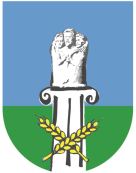 WÓJT GMINY KOŁACZKOWOPLAC REYMONTA 3, 62-306 KOŁACZKOWO